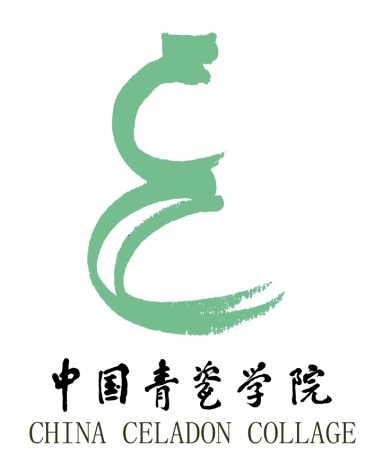 中国青瓷学院学生工作制度汇编中国青瓷学院学生科二O一八年十一月目 录中国青瓷学院学生科工作职责	1中国青瓷学院辅导员管理暂行办法	2中国青瓷学院班主任例会制度	6丽水学院中国青瓷学院班主任考核办法	7中国青瓷学院班团考核细则	16共青团丽水学院中国青瓷学院委员会工作条例	19丽水学院中国青瓷学院学生会章程	24中国青瓷学院学生党员发展、教育工作实施细则	31中国青瓷学院学生综合素质测评办法（试行）	39中国青瓷学院学生心理辅导工作制度	50中国青瓷学院心理危机干预机制	51中国青瓷学院团委学生会干部考核条例（修改）	59中国青瓷学院班级工作条例	61中国青瓷学院家庭经济困难学生申报、确认、补助等工作办法	68中国青瓷学院家庭经济困难学生发展性资助管理办法	71中国青瓷学院学生重大突发事件应急处理预案	74中国青瓷学院信息员制度	81中国青瓷学院学生文明离校、文明度假须知	83中国青瓷学院学生请假规定	85中国青瓷学院学生晚自修管理规定	87中国青瓷学院学生寝室管理办法	89中国青瓷学院寝室卫生评分标准	92中国青瓷学院学生外出兼职管理规定	94中国青瓷学院学生干部工作群言论管理细则（试行）	95中国青瓷学院学生科工作职责学生科是在学院党委的领导下，负责学生教育管理工作的行政机构，其职责范围是：一、贯彻上级有关学生思想政治教育和管理工作的各项方针、政策和指导精神，根据学院党委和学院整体工作部署，制定学生日常思想教育与管理工作的计划，制定和完善学生教育管理工作的有关制度，并负责组织实施、检查指导和总结评比。二、负责学生日常管理工作，对各班学生的考勤、纪律、公寓及教室卫生、班务活动等工作进行指导、督促和检查，加强公寓文明创建和班风学风建设。三、负责大学生心理健康教育工作，加强信息员队伍建设，做好学生工作的调查研究和信息反馈工作，做好学生档案管理和有关学生的各类信息统计工作。四、在学院党委的领导下抓好学生党组织建设和学生党员教育工作，开展思政教育进网络工作，做好学工网站的建设和信息维护工作。五、抓好学生工作队伍的建设。对辅导员的选拔、培养、使用考核、晋升、职称评定、进修、调动等有关事宜提出意见和建议。负责班主任的日常管理、工作指导和考核等工作。六、负责学生助学金的使用管理与审定工作。做好国家助学贷款工作，负责学生困难补助金的审定、发放工作和学生勤工助学岗位的管理。七、负责学生综合测评工作，组织每学年（期）学生各项评优评先活动。八、负责学生的政治审查，组织鉴定以及出具学生的有关证明。九、关心学生切身利益，及时向有关部门反映学生的各种正当要求，协助有关部门解决学生的实际问题，改善学生的学习、生活条件，负责办理学生保险。十、负责新生入学接待、军训和毕业生文明离校教育等工作，协助做好毕业生的追踪调查和联络工作。十一、完成学院党委、行政领导和上级交办的其它工作。中国青瓷学院辅导员管理暂行办法第一章 总  则第一条  为了贯彻落实《中共中央国务院关于进一步加强和改进大学生思想政治教育的意见》（中发[2004]16号）、《教育部关于普通高等学校辅导员队伍建设规定》（第24号令）和《中共浙江省委、浙江省人民政府关于进一步加强和改进大学生思想政治教育的实施意见》（浙委[2005]13号）精神，建设一支具有马列主义理论素养、政治坚定、业务精良的高素质辅导员队伍，切实保证我院学生工作规范有效的开展，特制订本办法。第二条  辅导员是我院专门从事学生工作的管理干部，是学生思想政治教育和管理工作的主要组织者和实施者，是学院教师队伍的重要组成部分，是开展大学生思想政治教育的骨干力量。辅导员应当努力成为学生的人生导师和健康成长的知心朋友。第二章  辅导员的基本条件第三条  具有较高的政治理论素质。认真学习马列主义、毛泽东思想、邓小平理论、“三个代表”重要思想和科学发展观，拥护党的路线、方针、政策，具有正确的世界观、人生观和价值观。第四条  具有高尚的道德情操。作风正派，生活严谨，遵纪守法，能以身作则，为人师表，关心和爱护学生。第五条  具有强烈的事业心和责任感。爱岗敬业、乐于奉献、潜心教书育人、热爱并善于从事大学生思想政治教育及管理工作，具有开拓进取精神。第六条  具有较强的组织管理能力。了解学生的思想和心理特征，掌握学生工作的一般规律和方法，具有较强的分析问题和解决问题的能力及语言文字表达能力。第七条  一般应为中共党员，具有硕士及以上学位，身体健康。第三章  辅导员的工作职责第八条  认真贯彻党的教育方针和学校的各项规章制度，关心学生德、智、体、美全面发展，在思想、工作、生活、作风等方面做学生的楷模。认真参加学校党委学生工作部组织的辅导员岗前和岗位培训，自觉加强政治理论和形势政策学习，努力提高自身的思想水平和工作能力。第九条  接受学院党委的直接领导，积极参加学校和学院组织的有关会议、理论学习，认真参加辅导员工作例会，按时完成组织分配的各项工作任务，不得无故缺席、推辞或拖延。坚守工作岗位，不擅离职守。 第十条  根据学校和学院的部署、要求，学期初要制定本学期的工作计划并组织实施，学期末要对工作进行总结。第十一条  加强组织观念，执行请示报告制。定期向主管领导及学生工作部汇报工作情况。第十二条  深入学生课堂、宿舍等学生活动、生活场地，参加学生集体活动，了解和掌握学生的思想动态和学习、生活基本状况，坚持正面教育和疏导的方针，有创建性地、卓有成效地做好日常工作和学生的思想教育工作。每两周至少组织一次学生干部会议或学生集体活动。每周与学生谈心3个小时以上，特别要关心学习、生活上有困难或生理、心理方面有障碍和疾患的学生，加强学生心理健康教育，及时化解矛盾，防止出现极端情况。第十三条  做好稳定工作和突发事件的处理工作，尤其是在特殊时期要及时搜集、传递信息，参加值班、及时到位并按学校的要求切实发挥作用，对重大问题及典型人和事应有详细记录，在必要时准确、及时地向二级学院和校党委学生工作部反映有关情况。第十四条  负责分管范围内学生的各项基础管理工作，健全学生管理工作档案，及时向学生宣布校纪、校规等各种规章，通报有关情况，结合专业年级实际提出要求，并督促、检查、落实。严格执行上级和学校颁布的有关学生管理的各项规章制度。第十五条  组织、指导学生的思想政治教育工作，有针对性地对学生进行正确的世界观、人生观、价值观教育，充分利用各种教育资源和有利时机培养和强化学生的集体主义、爱国主义和社会主义精神。第十六条  结合实际积极推进班风、学风建设，开展道德法纪教育，树正气，讲团结，营造健康向上的学生集体氛围。第十七条  组织和参加迎新工作、入学教育，协助抓好军训。做好毕业教育，确保毕业生文明离校，协助做好有关毕业生档案的归档工作。第十八条  负责指导学生的党、团组织建设工作，指导班、团干部开展工作。加强学生干部队伍的培养和管理，充分发挥党员和学生干部的模范带头作用。第十九条  注重学生科学人文素养和实践创新能力的培养，协助团委组织学生参加社会实践、科技创新立项和其他的校园文化活动。第二十条  指导学生自觉参加青年志愿者活动和其它社会公益活动，培养学生的公德意识和服务奉献精神。第二十一条  开展基础文明建设，教育学生养成良好的日常行为规范，帮助学生营造学生宿舍和生活园区良好的文明卫生环境。第二十二条  根据学生的各方面表现，公开、公平、公正地做好综合测评，以及奖助学金的评定发放等工作，要注意发挥奖助学金评定对学生全面发展的激励和导向作用；做好优秀学生的选拔、推荐工作；切实了解和掌握学生家庭经济情况和可能发生的变化，向学校有关部门和二级学院学生科提供与帮困助学有关的意见和建议。第二十三条  关心和爱护学生，维护学生的正当权益，同时向学院和学校相关部门反映学生的情况和意见。第二十四条  加强与班主任、任课教师及学生家长的联系。第二十五条  主动进行有关学生工作的业务自修，加强科研，不断提高自身工作能力。第四章  辅导员的管理及培养第二十六条  辅导员原则上选拔政治素质高，知识结构合理，有高度的责任感及事业心，担任过学生干部，获得硕士及以上学位的党员担任。第二十七条  辅导员由学院党委直接领导，接受学生处业务指导。第二十八条  辅导员的具体工作量按中国青瓷学院相关规定统计。第二十九条  对学生辅导员应有计划地进行培养，不断提高他们的各种素质。辅导员应自觉坚持学习，不断优化知识结构。第三十条  组织参加学生工作经验交流会，引导辅导员认真总结经验教训，互相学习，取长补短，不断提高他们的工作能力。组织辅导员外出学习、考察、调研，学习兄弟院校学生工作先进经验，接受新事物，接受新观念，拓宽视野。第三十一条  学院领导应多同辅导员谈心，关心他们的成长，同时了解辅导员思想、学习、生活情况，解决其困难及存在的问题。第五章  辅导员的考核与奖惩第三十二条  辅导员的考核有定性和定量的综合考评，具体根据学校统一的文件实施。第六章  附  则第三十五条  本条例由中国青瓷学院学生科负责解释。中国青瓷学院班主任例会制度为了及时总结学生工作，沟通情况，研究问题，使工作更规范、更有成效，特制定中国青瓷学院班主任例会制度。1．班主任例会一般每月召开一次，每月的第一个星期的星期三下午举行；遇有紧急情况则临时通知召开紧急会议。2.班主任例会由学生科召集和主持，分管学生工作副书记和全体班主任参加，必要时邀请学院党委书记或其他领导参加。3.会议内容主要有：（1）布置本月班主任工作；（2）班主任工作交流，包括交流班级管理、教育经验，必要时班主任作专题发言，探讨工作经验和方法；（3）工作指导，包括制度指导、理论指导和实践指导，在经费许可条件内邀请专家为班主任做工作指导；（4）重大事件剖析，分析原因、总结事件、防微杜渐；（5）主题班会集体备课，以达到教育主题的统一性和科学性。4.班主任例会实行签到制，无特殊情况一律不准缺席，确有特殊情况不能到会者，要在会前向分管领导或学生科请假，会后要及时补会，以便掌握会议内容；会议的出勤情况与班主任年终考核挂钩。5.班主任要做好完整的会议记录，并及时召开班会，将会议精神传达到班级；未及时做好工作的传达、落实造成后果的，追究班主任相应责任。6.本条例自发布之日起实施，由学生科负责解释。丽水学院中国青瓷学院班主任考核办法为了使班主任工作科学化、规范化、制度化，鼓励教师做好班主任工作，发挥班主任在学生工作中的主导作用，把学生培养成有理想、有道德、有文化、有纪律，政治上合格，学习上进步，能力上过硬的合格人才，根据《丽水学院班主任工作条例》的有关规定，结合我院实际，特制定本办法。 第一条  总则班主任是在学院党委的领导和学院学生科的指导下从事班级学生教育与管理工作的教育工作者，是学院学生工作的重要力量，班主任是学生班级工作的第一责任人。班主任肩负着指导和帮助学生在思想上、学习上、生活上健康成长，促进学生德、智、体、美全面发展的光荣任务。第二条  班主任的聘任1.聘任依据：根据《丽水学院专业技术职务评聘条件（实行）》等相关规定，每位教师在晋升中级、副高职称时，必须分别担任班主任工作至少一年，因此，每位教职员工都有义务和责任担任班主任工作。2.聘任范围：全院所有教职员工。一般要求新教师担任班主任。3.聘任条件：（1）坚持四项基本原则，热爱高等教育事业，思想端正，作风正派，为人师表。（2）工作责任心强，热爱学生工作，有一定的组织领导能力和决策水平。（3）身体健康，能胜任班主任工作。4.聘任办法：（1）经学院推荐、教师自荐或学生推荐，由学院统一审核后聘任。聘任工作一般在每年的6-7月份进行。（2）班主任任期一般为连续带满一届学生至毕业后一年，即五年。第三条  班主任工作的主要职责和任务1.思想政治工作。加强对学生的思想政治教育和道德品质教育，帮助和引导学生树立远大理想，教育学生热爱专业、端正学习态度。2.班团干部队伍建设。做好班团干部的选拔、培养工作，组织班委会的选举，协助团委建立团支部，并指导班级两委开展工作，充分发挥班团干部在班集体建设中的骨干作用。新生班级初次选拔好班团干部，半年后可根据实际情况做出调整。其他年级一般每学年改选一次。3.班风、学风建设。积极指导并参与班级组织的各项活动，关心学生的全面发展，指导班级学生开展各项有益于身心健康的活动。深入学生，对学生的学习目的、学习态度和专业思想等方面进行耐心的引导和教育，培养良好的班风、学风。了解本班级教学计划的实施情况，加强与任课教师及家长的联系，做好教与学的沟通协调工作。4.日常管理抓“四率”。充分调动学生的学习积极性，配合任课教师抓好复习迎考工作；抓好学生的全勤率、学生零违纪率、提高违纪学生转化率、合格寝室达标率。5.做好学生职业生涯规划和就业指导。指导和帮助班级学生开展职业生涯规划设计，引导学生树立远大的职业理想和正确的就业目标；指导学生将职业目标任务分解到不同年级阶段，努力提高学生综合素质和就业竞争力。6.学生综合素质测评和评奖评优工作。主持班级进行每学期一次的学生综合素质测评工作，做好学年的总结及三好学生、优秀学生干部和单项奖的评比工作，做到“公开、公平、公正”。7.班级家庭经济困难学生的认定工作。了解和掌握本班特、贫困生情况，主持班级家庭经济困难学生评议小组开展评议工作，向院校勤工助学岗位推荐贫困生，并按照学校有关要求客观、公正地推荐符合条件的贫困生申报各类奖助学金。同时，协助做好学生助学贷款工作。8.关心学生的日常学习和生活。经常下班级、下寝室，经常性地与学生谈心，帮助学生解决学习、生活中的困难。要求重点做好学习困难生、生活贫困生、特殊学生、违纪学生的工作，加强对他们的关心教育和帮助。对家庭或本人遭遇意外事故的学生及时做好稳定工作。及时探望因病住院的学生。9.专项工作。班主任应参加并完成学院重点要求、需要班主任参与的重要任务，如重大比赛、检查、临时通知需处理的重大事件等工作。10.安全教育、突发事件预案及处理。每学期至少三次对学生进行安全教育；对突发事件有预案，处理妥当，上报及时。11.按时参加例会。班主任例会原则上每月举行一次。领会了解学院传达布置的学生工作精神与任务，交流并反映学生中存在的问题或意见，就有关问题参与讨论与研究。12.学生毕业后认真做好校友联络和信息采集工作，积极组织本班校友完成毕业生职业发展与人才培养质量跟踪调查等工作。第四条  班主任的考核1.第五年班主任考核指标主要为毕业生就业率、签约率和毕业生职业发展与人才培养质量跟踪调查网上作答率三项内容，并以此作为班主任工作津贴发放的主要依据，详见《丽水学院中国青瓷学院毕业班“五年制”班主任工作考核办法（试行）》。2.其他年级班主任考核以学年为单位，每学年考核1次，并进行一次优秀班主任评选。考核内容如下：日常工作考评（60%）。根据班主任的实际表现和工作效果，结合班主任任职条件、工作要求和工作职责，按照《中国青瓷学院班主任工作表现考核表》（附件1）据实打分。学生测评（20%）。学生评议由班主任考评小组组织。考评小组随机抽取部分学生（不少于所在班级人数的60%）对所在班级的班主任进行测评（附件2）。学院学生工作领导小组、年级辅导员测评（20%）。由学院学生工作领导小组和年级辅导员对班主任学年实际工作内容和表现进行测评（附件3）。特别加分。对学年内班级所获集体荣誉及班集体在文体活动中获奖情况进行特别加分，直接计入班主任考核学年总成绩中。班级集体荣誉具体加分标准如下：班级在文体活动中获奖情况加分一般按三个层次划分，第一层次加8分，第二层次加6分，第三层次加4分。3.其他年级班主任考核分优秀、良好、合格、不合格四个等级，比例为优秀20%，良好60%，合格、不合格共20%。大四班主任和大一、大二、大三班主任分开定级（等级名额按比例分开计算）。班主任考核等级主要依据班主任考核学年总成绩按比例确定，同时参考班级、团支部考核等级（详见《中国青瓷学院班团考核细则》），班级考核等级必须为A或B等，该班班主任考核等级方可评为优秀。4.班主任考核工作由学生科负责，报学院党政联席会议通过。第五条  班主任的奖惩1.第五年班主任工作津贴在完成就业工作的基础上，根《丽水学院中国青瓷学院毕业班“五年制”班主任工作考核办法（试行）》发放津贴，具体如下：总评为“优秀”者，发放津贴2000元；总评为“合格”者，发放津贴1500元；总评为“基本合格 ”者，发放津贴1000元；总评为“不合格”者，不享受班主任津贴。2.其他年级班主任工作津贴分为基本津贴和考核津贴两部分。基本津贴：100元/月，每学年按10个月计算。以基本津贴为基准，班级学生在20至30人之间按100元/月计算，30人以上，每增加1人，增加基本津贴的1%；20人以下，每减少1人，减少基本津贴的1%。考核津贴：每学年按10个月计算，优秀：80元/月；良好：50元/月；合格：20元/月；不合格：0元/月。班主任基本津贴按自然年计算，考核津贴按学年计算，在年底纳入绩效发放。3.班主任工作考核结果纳入教师个人档案，作为晋升、提级、评优的重要依据。考核为优秀的班主任按照一定比例上报，学校将授予 “优秀班主任”称号，并在此基础上评选学年“十佳班主任”，在职称评审推荐和学院关键岗位聘任时，给予优先考虑。4.考核为不合格或工作不负责引起重大事故的班主任，在年度考核中不能评为优秀，在当年职称评审时学院不予推荐。第六条  附则本办法自颁布之日起实施，由中国青瓷学院学生科负责解释。附件1中国青瓷学院班主任工作表现考核表附件2       学年第    学期中国青瓷学院班主任工作学生测评表测评班级：          班主任：           测评时间：填表说明：1．此评测表由学生无记名填写，在相应的评测等级内打√ 填写评分，并填写总评分数。2．此表由中国青瓷学院学生科存档。附件3中国青瓷学院班主任工作学生工作领导小中国青瓷学院班团考核细则一、考核目标为了进一步加强中国青瓷学院的班团建设，充分调动班主任、学生干部在班团工作中的积极性、创造性，提高班团凝聚力和战斗力，达到奖励先进、鞭策后进、共同提高的目的，使我院班团建设更加规范化和制度化，特制订考核细则，作为每学期班团评优的主要参考指标。二、考核方法班团综合考核内容分四大类：班团工作情况，班风、学风建设情况，活动开展情况以及特别奖励。各项由团委、学生会有关部门按照年级段进行考核，每学期末进行，由各部门将一学期各班团的工作、奖罚、考勤等情况进行统计，并按照考核标准进行考评，并向全体学生公布。考核结果分为A、B、C，A:B:C=1:3:1。本条例解释权归中国青瓷学院学生科、团委，各条款具体评分细则及结果由各部门负责解释。三、考核明细（一）班级工作情况（24%）1．组织工作（17%）2．宣传工作（7%）（二）班风、学风建设情况（52%）1．学习情况和纪律情况（32%）2.教室、寝室日常管理情况（20%）(三)活动开展情况（24%）（四）特别奖励分（组织部）：个人获得省级荣誉的考核总分直接按每人次3分加分，团队获得省级荣誉的考核总分直接按每个项目3分加分，若团队成员所属不同班级，负责人所在班级按60%计入，其他团队成员所在班级按排名递减10%计入。个人获得国家级荣誉的考核总分直接按每人次5分加分，团队获得国家级荣誉的考核总分直接按每个项目5分加分，若团队成员所属不同班级，负责人所在班级按60%计入，其他团队成员所在班级按排名递减10%计入。说明:1.考核工作每学年进行一次，考核结果给予公布。以总分进行排名，并作为班团评优的主要依据；2.考核成绩达不到60分为不合格班级、团支部，名单予以公布。3.各部门汇总分数时需提供打分依据的电子稿（例：某活动各班获奖情况记录单及相应给分标准）。4.若考核项目无打分依据，则所有班级打相同分数。共青团丽水学院中国青瓷学院委员会工作条例第一章  总  则    第一条 为进一步规范学院共青团工作，促进学院共青团活动向专业化、规范化、长期化发展，全面推进活动质量，根据《中国共产主义青年团章程》等有关规定，特制定本条例。    第二条 共青团组织是先进青年的群众组织，是团结教育青年的核心，是党联系青年的桥梁和纽带，是学院教育、管理、改革、发展的重要力量，是校园精神文明建设的突击队和生力军。    第三条 学院共青团是以马列主义、毛泽东思想、邓小平理论和“三个代表”重要思想为指导的学生组织。深入贯彻科学发展观，努力践行社会主义核心价值观，围绕服务学院工作和服务团员青年，与时俱进，求真务实，努力培养有理想、有道德、有文化、有纪律的社会主义事业的建设者和接班人。    第四条 中国青瓷学院团委受学院党委和校团委的双重领导。第二章  组织设置    第五条 中国青瓷学院团委团的支部设在班上。    第六条 共青团丽水学院中国青瓷学院委员会（以下简称团委）由中国青瓷学院团员代表大会选举产生，每届任期三年。团支部委员会由团员大会选举产生，每届任期一年。团支委的设置根据实际情况由团委决定。第三章  主要工作任务    第七条 开展思想教育工作（一）开展理想教育、道德教育、法制教育、心理健康教育、美育教育，促进学生德、智、体、美全面发展。（二）号召全院青年学生向先进人物学习，结合实际开展行之有效的教育活动。了解、研究团员青年的思想状况，定期向学院党委和上级团组织汇报，并有针对性地开展工作。（三）树立、宣传先进典型，办好网络媒体、宣传栏、黑板报等团的宣传文化阵地。    第八条 促进团员青年素质提高工作（一）围绕素质教育拓展主题，开展丰富多彩的文娱、体育活动，促进青年学生身心健康发展。（二）协助开展学风建设活动，组织各类讲座，拓宽青年学生的知识面。指导学生开展各类课外活动，开展社会实践活动。    第九条 团的自身建设工作（一）建立健全并严格落实团委的各项制度。（二）指导督促团支部工作制度的落实，抓好团支部建设，加强对团支部工作的考核。（三）做好团员发展和推优入党工作。（四）加强团员管理，督促团员切实履行义务，保障团员权利不受侵犯，表彰先进，执行团的纪律。    第十条 做好对院学生会、学生社团的指导、监督、帮助和管理工作。    第十一条 承担院党组织交办的其他任务。第四章 机构设置与职责    第十二条 机构设置   （一）团委设书记1人、副书记2人。   （二）团委下设办公室、组织部、宣传部、调研部、社联部等职能部门。    第十三条  书记职责   （一）负责团委全面工作，主持召开团委全委会和办公例会，传达上级指示，团结带领全院各级团组织创造性地完成各项工作。   （二）负责全院共青团工作计划的制订、检查、总结工作，经常向学院党委和上级团委反映情况、汇报并请示工作，及时向下级团组织布置工作，交流情况。   （三）抓好团的自身建设，贯彻民主集中制，重点问题集体讨论确定；按时召开民主生活会，加强团结；对团委内部工作明确分工，督促帮助各委员做好分管的工作。   （四）监督、检查各团支部工作计划的执行情况。指导、帮助学生会开展各项工作。   （五）深入基层，了解、反映团员青年的思想要求和呼声，掌握学生思想动态，维护青年的正当权益。负责团学干部队伍建设，主动关心团学干部成长。   （六）抓好团员青年的理论学习，抓好团委理论中心组的学习，以点带面，充分调动广大团员青年学习理论的积极性。   （七）同兄弟学院团委、有关部门和工会等组织保持密切的联系，交流情况，互相支持，促进团工作的开展。   （八）组织召开全院团员代表大会，并代表本届团的委员会向下一次团员代表大会作工作报告。   （九）完成学院党政和校团委交办的其他有关事宜。    第十四条  副书记职责   （一）做好团委书记的助手，协助书记处理各项日常工作。   （二）书记不在时代理书记工作，保证团委工作的正常进行。   （三）协助书记抓好学生干部的培养、考核工作，负责全年团工作检查。   （四）负责团属社团管理和指导工作，定期向书记汇报社团发展、组织、活动等情况。   （五）把握社团的活动内容、活动形式和发展方向，关心社团干部的成长。   （六）及时收集基层团干部对团委工作的意见和建议。   （七）协助做好学生会工作和学生社团工作。   （八）完成书记交办的其他工作。第十五条 办公室职责   （一）负责团委日常工作，各项活动的组织、安排与协调；    （二）负责工作会议、例会的组织安排，会议签到、记录工作；   （三）负责起草团委工作计划、总结、报告、制度等；    （四）工作通知下发及意见收集反馈工作；    （五）协助做好团委换届选举工作；    （六）协助做好团委干部考核工作；    （七）负责团委各部门活动策划、经费预算及总结的考核工作；（八）负责团委工作相关材料的保管归档工作。    第十六条 组织部职责   （一）协助做好推优入党工作。   （二）协助做好团支委的管理培训、考核工作。   （三）协助做好月主题教育工作。   （四）协助做好“优秀团支部”、“优秀团干”、“优秀团员”评选工作，并进行组织考核。   （五）协助做好学生团员的管理工作，包括信息采集工作、团费的收取、团员证的注册、团员证的颁发、组织关系的接转等基础团建工作。   （六）协助负责对学院班级的主题教育工作的考核，并纳入班级考核。   第十七条 宣传部职责   （一）负责宣传中国共产党的基本路线、方针、政策和上级有关决议，加强对广大团员青年的政治宣传和思想教育；    （二）负责组织开展书画、摄影等比赛；    （三）负责学院板块等宣传工具，对校、院团委的各项工作进行及时、有效的宣传；    （四）负责对全院各类、各级学生出版物的申报、审核、监督工作。   （五）负责学院学生活动的新闻撰写、照片拍摄和网站新闻宣传工作；   （六）负责收集和反馈学生对学生工作的意见和建议，有助于学院开展工作时准确的把握学生的动态；   （七）协助做好学院学生工作的相关网页、微信、微博等新媒体的运营与维护。    第十八条 调研部职责   （一） 负责大学生科技创新项目（校级、省级）相关文件的下达，科技创新项目的申报、立项、中期检查、项目结题汇总工作；   （二）负责大学生新苗人才计划项目（校级、省级）相关文件的下达，项目的申报、立项、中期检查、项目结题汇总工作；   （三）负责“挑战杯”大学生创业计划大赛项目相关文件的下达，申报工作；   （四）负责学院学生公开发表论文的统计及存档工作；   （五）负责大学生暑期社会实践活动的组织开展以及总结评比工作。第十九条 社联部职责（一）负责学院学生社团的各项管理工作以及各类组织、协调工作；（二）做好社团活动的计划、总结工作； （三）及时发布社团的最新信息，做好社团部和社团之间的桥梁工作；（四）组织社团招新大会、社团文化节等社团大型活动；（五）协助各学生社团对内对外活动的宣传、协助社团开展活动；（六）对社团的档案资料进行管理。第五章  工作制度    第二十条 会议制度   （一）不定期召开委员会议，讨论和决定近期的工作方向、任务以及处理应急事件等。   （二）每周召开一次团委干部例会，总结前周以来的工作情况，讨论布置近期的工作任务。   （三）不定期召开职能部门会议，总结本部工作，讨论和布置近期的工作任务或针对临时性工作任务进行布置和分配。   （五）每学期召开1-2次团委全体会议。   （六）会议必须坚持民主集中制的议事原则，以保证会议在民主、高效、和谐的气氛中进行，并适当地开展批评和自我批评。     第二十一条 人事制度    （一）团干部的录用。团委成员和各部部长、副部长职位公开接受全院同学报名，报名同学须经团委选举资格审查小组审查合格后成为候选人，然后经选举（选举方式以直接选举为主，需变更时由院学生工作领导小组决定）产生。具体职位分工由团委确定；各班团的委员会成员为团委各归口部门的当然成员。    （二）被录用的团委干部实行任期制。依照任期内工作表现，进行考核。（三）各项人事任免均须报团委会议备案并通告。第六章  附则第二十二条 本条例由院团员代表大会三分之二多数通过后生效，团委解释实施。 丽水学院中国青瓷学院学生会章程第一章 总 则    第一条 丽水学院中国青瓷学院学生委员会（以下简称学生会）是本院学生的群众性组织，接受院党委的领导，在院团委和校学生会的具体指导下，充分依靠全院广大同学开展工作。    第二条 本会的宗旨是：全面贯彻执行党的教育方针，发挥联结学校和同学之间的沟通纽带作用，全心全意为广大同学服务，促进同学全面素质的提高，引导和带领同学成长为建设中国特色社会主义社会和实现伟大中国梦的骨干人才。第三条  中国青瓷学院学生会的基本任务（一）遵循和贯彻党的教育方针，根据中国青瓷学院的实际情况，积极开展健康高雅、丰富多彩的文化活动，培养学生的学习兴趣，提高学生的综合素质，活跃校园文化气氛。（二）倡导良好的学风，促进同学之间、同学与教职员工之间的团结，协助学校和学院建设良好的教学秩序和学习、生活环境，促进学校和学院的管理工作有序开展。（三）加强学院党政与广大学生的联系，通过学校各种正常渠道，反映同学的建议、意见和要求，参与涉及学生的学校事务的民主管理，代表和维护广大同学的正当权益和要求。服务和凝聚同学，维护学校的安定团结，协助学校和学院解决同学们在学习和生活中遇到的实际问题。（四）发展与兄弟院校的友好关系，加强与兄弟院校学生组织、学生社团的联系，扩大视野，提高工作质量和服务水平。    第四条 本会的基本奋斗目标是工作制度化，组织民主化，活动精品化，团队精简化，服务常态化，教育深入化。    第五条 本会实行民主集中制的组织原则，少数服从多数，下级服从上级，全会服从主席团。第六条 本会在国家宪法、法律法规和校规校纪所允许的范围内，独立自主地开展工作。第二章 会 员    第七条 凡丽水学院中国青瓷学院全日制在校学生均为本会会员。    第八条 本会一切权力属于全体会员，会员行使民主权力的机构是院学生代表大会和全班学生会议。    第九条 会员的基本权利：   （一）会员在本会内享有平等的选举权、被选举权和表决权。   （二）会员有讨论本会工作的权利，有权通过各种正常途径和采取适当形式对本会各级组织及工作人员提出建议、监督和批评并要求答复。   （三）会员享有申请参加本会各种团体和本会各项活动的权利。   （四）会员在遇到困难，受到侵权或不公正的对待时，有权请求本会的帮助和保护。（五）会员有权要求本会各级组织如实向有关部门转达建议、要求及意见。第十条 受留校察看处分者，在留校察看期间，不享有选举权、被选举权和表决权。     第十一条 会员的基本义务：    （一）坚持党的基本路线，认真学习马列主义、毛泽东思想和中国特色社会主义理论体系，拥护党的路线、方针、政策。    （二）遵守国家宪法和其它法律法规，遵守校规校纪，遵守本会章程，执行本会决议，维护本会的利益和荣誉。    （三）勤奋学习，刻苦锻炼，积极进取，注重实践，提高自身的全面素质。    （四）支持本会各级组织工作，积极参加本会各种组织，并在其中工作。    第十二条 学生会的干部干事除积极履行会员义务外，必须做到作风正派，积极开展批评与自我批评，热心为同学服务，起到模范带头作用。对于为本会作出重大贡献的非本会会员，经常委会批准，可授予荣誉会员称号。第三章  组织机构学生代表大会第十四条 学生代表大会（简称学代会）是本会的最高权力机构。学代会每年举行一次，由本会常委会负责召集。如遇特殊情况，经三分之二多数委员通过并经团委批准，可以提前或延期召开学生代表大会。    第十五条 学代会代表按会员总数的适当比例按民主程序产生。第十六条 学代会有下列职权：    （一）修改和通过本会章程。    （二）听取、审议和批准上届本会工作报告及其他文件。    （三）选举产生新一届学生委员会。（四）讨论和决定新一届学生会工作的重大问题。 （五）讨论代表提案，向学校和本会工作提出建议和意见，必要时作出相应决议。    （六）讨论和决定应由双代会议决的其它重大事项。    第十七条 学代会应有三分之二以上的代表参加才能召开；除修改本会章程需由全体到会代表的三分之二以上多数通过外，学代会决议应由到会代表二分之一以上多数表决通过才能生效。学生委员会第十八条 学生委员会是学代会闭会期间本会的最高决策机构，由委员若干人组成。    第十九条 委员会有下列职权：    （一）根据本章程制定相应的规章制度和工作文件等。    （二）推选本会主席团。    （三）监督学生会的各项工作。    （四）筹备下一届代表大会，对学代会负责并报告工作，在不召开学代会的年份里实施干部层的中期调整。    （五）决定机构调整、人事任免等其他重大事项。    （六）其它学代会授予的职权或学院委托的职权。第二十条 委员会一般每月召开一次例会，如遇特殊情况，经主席团三分之二成员通过可适当提前和延迟。经主席团或三分之一委员提议，可以召开委员会议。学生会主席团第二十一条 学生会主席团（简称主席团）由委员会按民主程序推选产生，是本会的最高执行机构。    第二十二条 主席团由学生会主席、学生会副主席等组成，具体的职责分工由主席团自行讨论报团委决定。第二十三条 主席团有下列职权：领导学生会全面工作。对委员会负责，并报告工作。提议制定有关的规章制度和工作文件等。确定工作目标，分配工作任务，考核工作情况。向常委会提出重大事项的议案。其他委员会授予的职权。职能部门第二十四条 学生会下设办公室、纪检部、治保部、宿管部、学习部、体育部、文艺部、勤工助学部等职能部门。各部门设部长（主任）1人，副部长（副主任）1至3人，干事若干名。第二十五条 办公室职责   （一）负责学生干部例会的信息通知、考勤工作；   （二）负责通报公示类文件的制作及张贴；   （三）负责日常工作通知下发及意见收集反馈工作；   （四）负责学生基本信息的采集制作及实时更新；   （五）协助做好学生会换届选举工作；   （六）协助做好学生干部考核工作；   （七）负责各项活动的票务登记发放工作；   （八）负责各部门活动策划、经费预算及总结的考核、归档工作；   （十）负责全部学生工作相关材料的保管归档工作。第二十六条 纪检部职责（一）负责各班考勤班长的培训管理及考核工作；（二）负责学生迟到、早退、旷课、早晚自修的检查考核工作；（三）做好学生请、销假的统计和监督；（四）负责假期学生的离校去向登记及回校情况统计汇总工作；（五）负责学院组织的各项活动的考勤工作；（六）负责协助对学院班级考勤工作的考核，并纳入班级考核；（七）负责管理处分报告及存档。 第二十七条 治保部职责（一）负责常规安全、消防、法制、文明等教育、活动组织及检查等方面工作，定期做好教室和寝室安全巡查、节水节电及禁烟督查工作；（二）负责学院班级治保委员及信息委员管理及考核工作；（三）负责学院大型集体活动秩序的维护工作；（四）协助做好平安校园创建、校内外集体活动的报批及学生社保工作；（五）负责对学院班级的安全法制工作的考核，并纳入班级考核。（六）负责学生保险工作、学生兼职备案登记。第二十八条 宿管部职责（一）负责督促文明寝室建设工作；（二）负责学院寝室的卫生普查及班级寝室卫生的自查工作；（三）负责寝室安全检查、督查工作；（四）负责学院学生晚归、夜不归宿的检查、核实及督察工作；（五）负责寝室净化、美化、优化大赛工作；（六）协助做好领导干部教师联系寝室及星级文明寝室建设工作；（七）协助负责对学院班级的文明寝室建设工作考核，并纳入班级考核。第二十九条 学习部职责（一）负责学院学生综合素质测评、评奖评优工作；（二）负责学校和学院学风建设相关活动的组织开展；（三）负责我院学籍预警学生的帮扶、结对工作；（四）负责《学生手册》学习、培训及考试工作；（五）负责学习委员的培训考核工作；（六）协助学位相关的考级考证工作事宜；（七）协助负责对学院班级的学风建设工作的考核，并纳入班级考核。 第三十条 勤工助学部职责（一）负责家庭经济困难学生的认定、入库工作，家庭经济困难学生信息库的更新及相关资料档案的管理；（二）协助做好勤工岗位设置、招募、检查和考核管理工作；（三）负责勤工工资的核算和发放工作，做好学生发展性资助及家庭经济困难学生临时困难补助工作；（四）协助负责学生证火车票充磁、学费缓缴及催缴、非学位相关的考级考证等工作；（五）协助做好国家励志奖学金和国家助学金的评定工作；（六）协助做好绿色通道、生源地贷款、新老生助学贷款等办理工作；（七）负责家庭经济困难学生公益劳动安排、管理、考核及统计工作；（八）负责学院班级生活委员、家庭经济困难学生认定评定小组的管理及考核工作；第三十一条 体育部职责（一）负责组织全院同学积极参加校、院组织的各项体育活动，如运动会、三球联赛、长跑、多球联赛等；（二）负责全院的晨练等提高学生身体素质的体育锻炼工作；（三）负责对学院体育委员的培训、考核工作；（四）协助负责对学院班级的体育活动的考核，并纳入班级考核。第三十二条 文艺部职责（一）负责学院学生的艺术和文化娱乐活动开展，如“一二·九大合唱”、迎新晚会、街舞及健美操比赛等；（二）负责组织各项赛事的啦啦队工作；（三）负责文艺委员的培训考核工作；（四）协助负责对学院班级的文娱活动的考核，并纳入班级考核。班委会    第三十三条 班委会是本会的最基层组织，由全班学生会议选举产生，对全班同学负责并报告工作，接受学生会的工作指导，有义务配合团委学生会的工作。第三十四条 班委会设班长一人，主持班委会日常工作，设班委若干人协助工作，班委有人事变动应及时向本会申报备案。第三十五条 本会应积极通过班委会开展工作，班委会应积极配合本会的有关工作。第四章 附 则    第三十六条 本章程的制定及修改均须经学代会到会代表的三分之二以上多数表决通过后方可生效，自通过之日起公布生效。    第三十七条 本章程的解释权属于委员会及其主席团。中国青瓷学院学生党员发展、教育工作实施细则为了进一步加强学生党员的发展和教育工作，提高学生党建工作水平，根据《中国共产党章程》、《中国共产党发展党员工作细则》和党中央、校党委的有关通知精神，结合学院学生党建工作实际，制定本实施细则。第一章  总  则第一条  发展、教育学生党员是学生工作的重要内容，是高校党建工作的重要组成部分，是学校思想政治工作的关键。发展好、教育好学生党员是高校全面贯彻党的教育方针、培养合格社会主义事业建设者和接班人的要求。第二条　发展党员工作应当贯彻党的基本理论、基本路线、基本纲领、基本经验、基本要求，按照控制总量、优化结构、提高质量、发挥作用的总要求，坚持党章规定的党员标准，始终把政治标准放在首位；坚持慎重发展、均衡发展，有领导、有计划地进行；坚持入党自愿原则和个别吸收原则，成熟一个，发展一个， 禁止突击发展，反对“关门主义”，积极做好发展优秀大学生入党的工作。第三条  要着力加强入党积极分子的考察、教育、培养工作，建立起一支规模较大，素质优良的入党积极分子队伍，为不断提高学生党员的数量和质量奠定基础。第四条  学生党建工作要制度化、日常化，学年初、学期初要制定党员的考察、教育、培养和发展计划。不断完善在本科学生高年级班级中建立党支部的制度。第二章  入党积极分子的考察、教育、培养第五条  要通过分党校、团校、党章学习小组等形式，宣传党的政治主张和深入细致地开展思想政治工作，提高广大同学对党的认识，帮助入党积极分子端正入党动机，不断扩大入党积极分子队伍，尤其要注意加强低年级学生的教育工作。第六条  做好共青团推荐优秀团员作入党积极分子的工作。（一）“推优”是党赋予共青团的一项光荣职责，是共青团组织加强自身建设的重要途径，是党组织发展青年党员工作的重要内容。（二）“推优”工作在入党申请人提出申请后，党支部确定其为入党积分子之前进行。   （三）推荐为入党积极分子的优秀团员应具备的条件有：对党有比较正确的认识，承认党的章程，积极向党组织靠拢，已正式向党组织递交了入党申请书，在学习、工作、生活等各方面表现较为突出，在群众中有一定的威信。凡受过处分或通报批评者，当年内不予“推优”。  （四）“推优”程序为：在班主任的指导下，团支部召开团员“推优”大会。“推优”大会由团支部书记、副书记或组织委员主持，学院团委委员，党支部委员列席，“推优”大会有本支部90%以上团员参加为有效。大会应在介绍申请入党人员基本情况后进行民主评议，再进行无记名投票推荐。推荐票数达到应到会人数半数及以上，方可列为“推优”对象。团支部填写《丽水学院推荐优秀团员作为入党积极分子审批表》（以下简称《推优表》），并呈报学院团委，经团委审核后交给所属学生党支部。第七条  党支部确定入党积极分子后要建立入党积极分子培养档案。党支部要召开支委会或支部大会，讨论确定入党积极分子，并指定一至两名党员作为入党积极分子的培养联系人，填写《入党积极分子培养考察登记表》，建立入党积极分子培养档案，并通知入党积极分子本人和所在班级。第八条  培养联系人是对入党积极分子进行考察、教育、培养的责任主体。党支部要对培养联系人进行培训，每学期至少要召开一次培养联系人会议，了解对入党积极分子的考察教育培养情况。培养联系人的工作职责是：作入党积极分子入党的引路人，对他们进行政治立场、理想信念、道德情操、价值取向的教育；作入党积极分子的知心朋友，关心、帮助他们解决在思想、学习、生活、工作中的困难；作入党积极分子的督导员，引导他们努力按照党员标准要求自己，发扬优点，克服不足，起模范作用；作入党积极分子的联络人，定期或不定期地向党支部汇报对他们的培养情况，至少每半年填写一次对他们的考察记录，在条件成熟时，向党支部建议将他们列为发展对象。第九条  党支部要动态地考察入党积极分子的表现情况，包括每学期学习成绩、奖惩记录、社会工作、参加第二课堂及志愿公益活动、思想汇报等情况。入党积极分子因违纪等原因受处分的，要延长其考察期。第十条  党支部要主动开展形式多样、生动活泼的入党积极分子主题教育活动，增强教育培养工作的针对性和实效性。党支部要有意识地创造和利用一些条件，为入党积极分子提供接受锻炼和考验的机会，帮助他们在实践中成长、成熟。第十一条  入党积极分子要在思想、学习、工作和生活中，不断磨练自己，提高自身的综合素质，要努力做到：（一）坚持学习中国特色社会主义理论，学习党的基本路线、基本理论、基本知识，尤其要认真学习党章，学习形势与政策，不断提高理论素养，坚定正确的政治立场，树立科学的理想信念。   （二）端正学习态度，遵守学习纪律，崇尚科学，刻苦学习科学文化知识。   （三）积极参加第二课堂活动尤其是科技创新活动，培养实践能力、创新能力，全面提高自身素质。   （四）遵守高校学生行为准则和学校各项规章制度，在学生中起先锋模范作用。   （五）积极承担社会工作，甘于奉献，乐于为同学服务，热爱集体，责任心强。   （六）诚实守信，团结同学，宽容待人，勇于开展批评和自我批评，注重个人品德修养。   （七）每个月至少一次以书面形式向党支部汇报思想情况，主动接受党组织的考察和教育，主动与培养联系人沟通思想、交流心得。第三章  预备党员的接收第十二条  入党积极分子经过一年以上的考察教育培养，党支部可启动接收其为预备党员的准备工作。（一）征求意见1．通过发放征求意见表、召开座谈会等形式征求任课老师意见、同学意见；2．征求班主任意见；3．召开发展党员测评会，参与对象为入党积极分子所在班级的同学，采取无记名填写测评表的方式进行；4．确定拟发展对象并报学院党委和学校党委学工部预审，党支部汇报的内容主要包括拟发展对象的学习、工作、意见征求情况、奖惩情况以及需要说明的其他问题等。5．进行入党前公示，广泛征求各方意见。公示内容包括公示对象的姓名、性别、籍贯、所在班级、申请入党时间、确定为入党积极分子时间、党校结业时间、担任社会工作情况、学习成绩等。公示时间为七天（含双休日）。对公示对象的意见要进行整理，反映的问题要调查核实，形成公示结果的具体结论，并填入《入党积极分子培养考察登记表》。对公示对象问题的调查，要实事求是、客观公正，要严格为反映问题的人员保密。（二）整理入党积极分子的相关材料，包括入党申请书、思想汇报、《推优表》、《入党积极分子培养考察登记表》、党校证书复印件、群众意见、班主任意见等。（三）进行政审函调。（四）党支部审阅材料后，结合公示情况，认为可以确定为发展对象的，报送学院党委审批。第十三条  发展对象要有两名正式党员作介绍人。入党介绍人一般由培养人担任，也可由发展对象约请，或由党支部指定。入党介绍人的主要任务是：1.向被介绍人解释党的纲领、章程，说明党员的条件、义务和权利。认真了解被介绍人的入党动机、政治觉悟、思想品质、学习情况、工作表现、个人经历等，如实向党支部汇报。2.指导被介绍人填写《入党志愿书》，并认真填写自己的介绍意见。3.向支部大会负责任地介绍被介绍人的情况。4.被介绍人被接收成为预备党员以后，继续对其进行考察、教育、培养。5.发展对象批准为预备党员后，继续对其进行教育帮助。第十四条　发展对象要接受学院党委组织的短期集中培训。培训时间一般不少于三天（或不少于二十四个学时）。培训时主要学习党章、《关于党内政治生活的若干准则》等文件。未经培训的，除个别特殊情况外，不能发展入党。第十五条  党支部召开党员大会，讨论接收预备党员。召开讨论接收预备党员的支部大会，有表决权的到会人数必须超过应到会有表决权人数的半数。接收预备党员的大会，可以邀请入党积极分子列席旁听，这是党组织教育培养入党积极分子的有效方法，对入党积极分子本人来说，也是一次加深对党的认识，提高政治觉悟和党性观念的学习机会，有利于进一步明确自己的努力方向，争取早日加入党组织。入党积极分子可以在会上谈感想和认识，但不能参加表决。支部大会讨论接收两个以上的发展对象入党时，必须逐个讨论和表决。接收预备党员的支部大会主要程序有：1.主持人宣布大会议题和要求。2.发展对象宣读《入党志愿书》，汇报对党的认识、入党动机、本人履历、现实表现，以及应向党组织说明的其他问题。3.入党介绍人介绍发展对象的主要情况，并对其能否入党表明意见。4.支委会介绍发展对象的政审情况，并对其能否入党表明意见。5.与会党员发表意见，对发展对象能否入党进行讨论。6.发展对象结合支部大会的讨论情况表明自己的态度。7.表决。有表决权的正式党员以无记名投票的方式进行表决，并宣布表决结果。赞成人数超过应到会有表决权的正式党员半数，才能通过接收发展对象为预备党员的决议。因故不能到会的有表决权的正式党员，在支部大会召开前正式向党支部提出书面意见的，应当统计在票数内。8.支部大会通过接收发展对象为预备党员的决议。决议必须对全体党员讨论的意见认真地进行总结和填写。决议主要内容包括：申请人对党的认识及其思想觉悟、政治品质、学习、工作表现、主要优缺点；对申请人的政治审查；表决结果及结论。第十六条  学院党委审批。在审批前，党委要指派专人同发展对象谈话，作进一步的了解和考察，帮助其提高对党的认识。第十七条  党支部要建立完善的学生党员档案并报学校党委审批备案。第四章  预备党员的考察、教育和转正第十八条  党支部应及时将党总支批准的预备党员编入党支部，并在党总支的统一部署下举行入党宣誓。党支部每季度要通过听取本人汇报、个别谈心、集中培训等方式继续对预备党员进行考察。党支部书记或入党介绍人要及时与发现问题的预备党员谈话。第十九条  预备党员预备期满后，党支部应及时讨论其能否按期转为正式党员。具备党员条件的，可按期转正；不完全具备条件、需进一步教育和培养的，可延长一次预备期，延长期限不能少于半年，最长不超过一年；不具备党员条件的，应取消其预备党员资格。预备党员在预备期内出现以下情况，经党支部和党总支讨论，延长预备期或取消预备党员资格：1.有一门（含）以上不及格，或是有一门重修（公选课除外）；2.受过行政处分；3.近一学年综合测评排名退步名额达本班级人数30%；4.无故缺席支部大会或集体学习、组织活动三次（含）以上；5.不积极参加学院、班级组织的活动，同学反映不关心集体；6.开展党建联系人工作态度消极，并出现材料遗失等保管不当情况。第二十条  预备党员转正的程序是：预备党员在预备期满前一个月左右提出书面申请；党支部征求党内外群众意见，支委会审查后召开讨论其转正问题的支部大会；在支部大会上，本人进行汇报，支委会和入党介绍人介绍考察情况并提出意见，党员讨论，本人表态；支部有表决权的正式党员以无记名投票的方式进行投票表决，获得赞成票超过应到会有表决权的正式党员人数的一半才能通过；将支部大会决议填入《入党志愿书》。第二十一条  学院党委召开会议讨论党支部上报的预备党员转正问题，经审批通过后报学校党委审批备案。第二十二条  学生党员的所有材料由党支部负责收集并保存，在学生党员毕业时归入个人档案。预备党员的预备期为一年。进入预备期后，编入学生党支部参加组织生活，定期参与批评与自我批评，上交思想汇报，发挥党员的先锋模范作用，接受组织考察和群众监督，按时交纳党费。第五章  党员的教育第二十三条  学生党支部要承担起教育学生党员的义务。学生党支部要搞好支部的思想政治建设和组织建设，通过形式多样的党员教育活动，使党员的党性不断得到锻炼，永葆共产党员的先进性。1.要加强思想政治建设，通过读书、座谈、讲座、观看录像等形式认真组织党员学习中国特色社会主义理论，学习党的路线、方针、政策，提高其对社会热点问题和同学关心的问题的敏感性、认知度与分析能力，增强党性观念。2.要加强组织建设，贯彻“党要管党、从严治党”的方针，健全组织生活制度，提高组织生活质量，积极开展批评与自我批评，检查督促党员切实履行党员义务。原则上，每月要召开一次学生党员组织生活会。3.要教育学生党员树立正确的成才观，在学习、工作和生活中起模范带头作用；要教育党员关心同学的学习和生活，为他们排忧解难；要教育党员积极了解同学的思想状况，及时反映他们的意见、建议和要求。4.要关心学生党员的学习和生活，尤其是生活有困难的党员，支部要及时掌握他们的情况并尽力帮助解决，努力把支部建成“党员小家”。第二十四条  学生党员要按照《中国共产党章程》的要求，不断加强党性锻炼，提高党性修养，遵守党的纪律，履行党员义务。在日常生活中要努力做到：1.认真学习中国特色社会主义理论，学习党的路线、方针和政策，坚定正确的政治方向。2.遵守党的纪律，遵守学校和学院的各项规章制度。3.努力学习科学文化知识，积极参与科技创新活动，不断提高实践能力、创新能力、创业能力和自身的综合素质。4.发扬社会主义新风尚，要坚持党的利益、集体利益高于一切，积极参加志愿服务活动。5.要积极加强自身修养，以“慎独”的修养途径，不断提高道德品质，在日常生活中发挥先锋模范作用。6.广泛联系同学，了解他们的思想状况，主动帮助同学，积极通过适当的渠道反映他们的意见、建议和要求。7.积极参加党组织的各种活动。切实开展好批评与自我批评。8.做好对入党积极分子和预备党员的考察教育培养工作。第六章  学生党员联系寝室制度第二十五条 为充分发挥学生党员的先锋模范作用，建立保持共产党员先进性教育长效机制，切实加强学校对学生宿舍的管理，使学生党员更好地履行其党员义务，特制订此制度。1.充分发挥学生党员的先锋模范作用，协助党组织做好日常的大学生教育和管理工作。2.使每个学生党员自觉接受群众监督，增强学生党员的党性修养和开展工作的主动性、自觉性，克服学生党员在入党前后表现有所差异的状况。3.使学生党员更好地发挥其作为普通大学生与党组织之间的桥梁和纽带作用，使党组织能及时了解和掌握大学生中普遍存在的问题和信息。4.明确每个学生党员的任务和责任，督促其进行自我监督，也给每个学生党员提供了为党作贡献的机会和舞台，有利于提高学生党员的综合素质。第二十六条1.学生党员联系学生宿舍工作由学院党委统一布置，并根据党员发展变化情况及时对党员联系宿舍方案进行适当调整。2.学生党员每个星期至少去所联系的学生宿舍一次，详细了解有关信息，一个月至少与所联系的入党积极分子和发展对象谈一次话。如遇到非常时期按照学校统一要求，尽力配合党组织做好工作。3.学生党员（以下称党员）在联系的寝室（以下称联系寝室）中组织和开展马列主义、毛泽东思想、邓小平理论和“三个代表”重要思想及党的有关理论学习，对联系寝室成员进行思想政治教育。4.党员对联系寝室成员在学习、生活、工作上进行指导，及时了解和疏导联系寝室成员的心理压力和心理障碍。5.党员对联系寝室卫生进行督察。6.党员对联系寝室就寝、纪律和日常行为进行督察，对违规行为和突发事件及时作好处理并及时上报。7.党员对联系寝室成员入党、评优、评奖等提供在寝室表现情况材料，具有提出意见和建议的权利。8．工作失职、联系寝室发生较大违纪事件、联系寝室两次及以上被评为较差或整改寝室等，党员承当相应责任。中国青瓷学院学生综合素质测评办法（试行）第一章  总    则 为贯彻党和国家教育方针，全面推进素质教育，加强日常管理，促进本院学生德、智、体、美、劳全面发展，培养高素质的创新人才，根据《丽水学院学生综合素质测评办法》（丽学院办[2016]119号），结合中国青瓷学院学生实际，特制定中国青瓷学院学生综合素质测评实施细则。一、为了全面贯彻党和国家的教育方针，建立学生自主发展的评价体系和学生教育管理的激励机制二、凡在本校正式注册并参加全日制学习活动的学生均应在本实施办法的指导下，依据学院的学生综合素质评价实施细则进行评价。三、学生综合素质评价应遵循公平、公正、公开的基本原则。四、学生综合素质评价采取定性与定量结合、申报与认定相结合、记实与评议相结合的办法。五、学生综合素质评价结果作为学生评奖评优、推优入党和就业推荐的主要依据。第二章  组织机构一、中国青瓷学院成立学生工作的领导，全面负责本学院学生综合素质测评工作的组织和实施。二、各班级成立综合素质测评工作小组，班主任担任组长，班长、团支书担任副组长，副班长、学习委员，外加三位普通学生为组员（需公选），负责全班综合素质测评汇总、统计等工作。第三章  测评方法一、学生综合素质测评开展坚持定量测评和定性评价相结合、把握全面和突出重点相结合、过程性评价与终结性评价相结合的原则；坚持公平、公开、公正的原则。二、学生综合素质测评分为品德素质测评、学习成绩测评、能力素质测评和发展素质测评四个模块。学生综合素质测评的定量计算方法为：综合素质测评总分＝品德素质测评分+学习成绩测评分+能力素质测评分+发展素质测评分，分数保留至小数点后两位（四舍五入）。学生综合素质测评的定性评价方法为：根据定量计算得分从高至低排序，按比例分为优秀、良好、合格、不合格四档。三、每学期末与次学期前两周开展上一学期测评工作，操作步骤为：1.测评前对学生进行测评动员，明确测评目的，提出具体要求；2.每位学生事实求是进行个人自评，并向班级审核小组提供加分依据；3.班级综合素质测评小组对全班同学提交的材料进行审核；4.班主任主持召开综合素质测评小组会议，分项统计、汇总排名和定级，进行评议，核算出评价结果，在班级内公示一周无异议后，报学院学生工作领导小组审核； 5.学院学生工作领导小组审核通过后，在学院内公示三天无异议，存入学生档案并报学生处备案。四、综合素质测评以班级为单位。毕业班学生只进行第一学期综合素质测评。第四章  测评内容与等级评定一、 品德素质评价（总分10分）品德素质评价包含思想政治素质、道德品质修养、学习态度作风、组织纪律观念等内容，得分由基本分（4分）和加减分组成，总分最低不低于2分，最高不超过10分。（一）思想政治素质1.热爱社会主义祖国，拥护党的基本路线和方针政策，遵纪守法；2.顾全大局，关心集体，乐于奉献，能正确处理个人、集体与社会的关系；3.坚决抵制不良思潮的影响，坚持正确的意识形态观念。（二）道德品质修养1.树立正确的世界观和科学的人生观、价值观；2.注意提高个人品德修养，遵守社会公德，明礼诚信，公道正派；3.严于律已，宽以待人，团结同学，互助互爱。（三）学习态度作风1.遵守《丽水学院大学生学籍管理细则》、《丽水学院考试管理办法》等各项规定；2.学习态度端正、目的明确，坚持实现自身价值与社会价值的统一；3.坚持勤奋、严谨、求实的优良学风，尊师重教，不断完善自身的知识和能力结构。（四）组织纪律观念1.遵守《高等学校学生行为准则》和学校、学院的各项规章制度；2.遇事应向相应年级辅导员或主管该工作的老师通报，保持信息通畅；3.严格约束自己，自觉践行组织纪律，敢于同各种违反纪律的行为作斗争。加减分标准    减分标准    （五）评价方式品德素质评价成绩=基本分+记实二、 学习成绩评价（总分60分）学习成绩得分=学期（或学年）平均学分绩点*折算系数。折算系数=12/该学期学分之和。（一）绩点与课程考核成绩的换算标准如下的设定：（二）学分绩点的计算：一学期内各课程的总学分绩点等于该学期全部课程学分绩点之和。每学期统计一次平均学分绩点。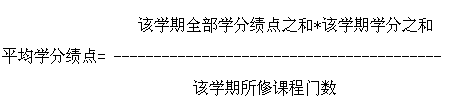 计算学生在校修读的总平均学分绩点时，应取小数点后两位数（三位数四舍五入）。创新创业活动学分替换的课程学分，成绩记为良好或85分，绩点记为3.5，替换成两级制计分的课程，成绩记为及格，绩点记为2.5。三、 能力素质评价（10分）能力素质评价包含工作能力、实践能力和其他能力等内容，对学生通过学校教育在成长中体现出来的能力素质进行评价，总分10分。（一）工作能力1.学生干部等2.青年志愿者活动、社团活动3.参与各项工作而获得荣誉者参照青年志愿者活动所获荣誉级别加分，一学期内多次获得同一单位授予的同一系列荣誉按高级别得分计分。（二）实践能力1.社会实践2.公益活动（劳动）1）参与各类公益活动获得荣誉的参照青年志愿者活动等级加分。2）参与各类公益活动未获得荣誉的按照参加志愿服务的时间计分，最高不超过2分。 志愿者参加志愿服务时间累计达到10小时计0.1分；志愿者参加志愿服务时间累计达到20小时计0.3分；志愿者参加志愿服务时间累计达到30小时计0.7分；志愿者参加志愿服务时间累计达到40小时计1.2分；志愿者参加志愿服务时间累计达到50小时计2分。3）参加公益劳动（参加校内外勤工助学有薪酬的及贫困生规定公益劳动时间除外）并且社区出具相关证明（仅限丽水市莲都区内且需审核通过），按0.1分/小时加分，限加2分。（三）其他能力圆满完成学校或上级指定的工作任务并出具相关证明，按每次加0.2分，限加1分，与其他工作加分不重复计分，按高分计分。四、发展素质评价（20分）发展素质评价包含身心健康素质、人文科学素质、专业（职业）技能、创新创业和文体特长等内容，对学生通过学校教育在成长中体现出来的发展素质进行评价，总分20分。（一）身心健康素质主要依据学生的身心健康意识、精神面貌及人际关系情况；参加体育锻炼活动和体制健康测试情况。身心素质测评基本分为2分，加减分3分，总分最低不少于2分，最多不超过5分。1.测评依据1）认真上体育课，积极参加晨练（不少于30次/学期）、课外体育锻炼活动和体育竞赛活动；2）学生体质健康测试情况；3）自尊、自爱、自律、自强，努力增强情绪控制力、挫折耐受力和社会适应力，保持人际关系的和谐。2. 加减分标准（二）人文科学素质主要依据学生参加人文社科活动情况；在公开刊物、校园网及校内刊物上发表作品（不含学术论文）情况。总分最高不超过8分。加减分标准:（三）专业（职业）技能主要依据学生获得大学英语等级、计算机水平等级、普通话水平等级等各类专业（职业）技能（水平）资格证书情况；在专业（职业）技能比赛中获奖情况。总分最高不超过8分。1.等级证书2.职业资格证书3.考研、公务员、事业编等正规招考类考试报名考研且参加笔试、报名公务员、事业编考试等且参加笔试加1分，进入面试者加2分。4．公选课在完成学校要求达到公共选修课学分基础上，多选修一门课程并通过考核的加0.3分。5.辅修与二学位专业参加辅修专业与二学位专业学习，每通过一门课程加0.5分。（四）创新创业主要依据学生参与学科竞赛（含专业组别的文体比赛）、课题论文、学术著作、科技发面（专利）、自主创业情况。总分最高不超过8分。学科、技能竞赛学术论文和个人创作3.科研项目4.科技发明5. 自主创业获得工商行政管理或相关部门的证明、许可证等加3分，其他创业形式由二级学院核实确认后加1分。（五）文体特长主要依据学生参与文艺、体育赛事情况。加减分标准（六）评价方式发展素质评价成绩=身心健康素质基本分+身心健康素质记实+人文科学素质记实+专业（职业）技能记实+创新创业记实+文体特长记第五章  应  用一、定性评价定性评价分为学期评价、学年评价和总体评价。1.评价比例优秀比例为20％，良好比例为40％，其余为合格或不合格。2.评价条件1）有下列情况之一的，定性评价为不合格：①补考2门（含2门）以上者或考试作弊者；②发展素质评价中人文科学素质评分大一、大二不满1.2分，大三、大四不满0.6分或报名登记（领票）后无故不参加超过3次者；2）符合定性评价相应条件者按综合素质测评总分从高到低确定各等级名单。二、定性评价是学生评优评奖、推优入党、就业推荐等的主要参考依据。学生个人的定性评价等级归入学生档案。第六章  附  则一、本办法适用于我院全日制本科的在校学生。二、本办法自公布之日起开始生效并开始实施，其他有关文件规定与本办法规定不一致的，以本办法为准，解释权归中国青瓷学院学生科。中国青瓷学院学生心理辅导工作制度为进一步做好学院心理健康教育和心理辅导工作，提高学生的心理素质和健康水平，使大学生具备良好的个人心理品质和自尊、自爱、自律、自强的优秀品质，具有较强的心理调适能力，特制定以下工作制度：第一条  建立心理辅导室开展心理辅导工作，贯彻“关系平等，来访自愿，价值中立，信息保密”等原则，邀请医院的精神科专家和我校心理咨询中心教师定期开展心理辅导活动。进行学生心理危机的干预，事先要有预案，过程中要保证信息的畅通，并进行适时的转诊；第二条  建立学生心理档案，并与学生基本信息档案挂钩，对学生进行心理测试，尤其对每年的入学新生进行心理健康普查，对问题较严重学生采取家长联系制度，对问题学生进行辅导、干预、跟踪和反馈。为学生心理状况的研究与分析提供有关的信息资料，通过了解这些信息资料来着眼于大学生的适应力、调控力、意志力、思维力、创造力以及自信心等心理素质和潜力的培养；第三条  坚持开展心理健康教育活动，举行心理健康教育讲座，开展新生入学教育工作和学生就业心理指导工作，公开放映心理学电影，组织大学生团体训练、拓展训练、心理测试、心理知识竞赛等活动，扩大学生的受益面；第四条  定期举行“健康、快乐、成功”之类的特色系列活动，调节学生身心健康，帮助学生在更好认识到心理健康重要性的同时，更好地认识自己，充分挖掘学生潜能，以期达到自我实现并适应社会的目的，同时强化学生的参与意识；第五条  在院学工网站上建立完善的心理知识栏目，并进一步拓展心理健康知识宣传的渠道，以提高宣传效果，提高广大学生的兴趣；第六条  有效地指导学生会心理健康部的工作，以部门的各项活动为载体，将心理知识向更多同学宣传，使心理辅导工作在学生中的辐射面得到更好扩大；第七条  实施心理危机干预机制，每班设立心理委员，通过辅导员、班主任、学生干部、信息员乃至全院师生及时发现心理危机倾向，在第一时间使危机缓解或消除。第八条  此工作制度解释权归中国青瓷学院学生科。中国青瓷学院心理危机干预机制第一章　总  则第一条  为了进一步贯彻落实《教育部关于加强普通高等学校大学生心理健康教育工作的意见》和教育部办公厅《普通高等学校大学生心理健康教育工作实施纲要（试行）》文件精神，大力加强大学生心理健康教育工作，更好地帮助有严重心理问题的学生度过心理难关，及早预防、及时疏导、有效干预、快速控制学生中可能出现的心理危机事件，减少学生因心理危机带来的生命损失，促进学生健康成长，特制定本干预机制。第二条  危机干预是指有关机构采取紧急应对的方法帮助危机者解除迫在眉睫的心理危机，使其急性症状得到迅速缓解或消失，心理功能逐渐恢复到危机前的水平，增强其应对危机事件的能力，重新适应生活。第二章　组织机构及其职责第三条　学院成立心理健康教育领导小组，由分管学生工作的院领导担任组长，由学生科科长担任副组长。成员由辅导员、班主任、心理委员及学生代表组成。领导小组办公室设在学生科。领导小组的职责是：（一）全面规划和领导我院学生心理危机干预工作，督促有关部门或单位认真履行危机干预工作的职责，为重大危机事件的处理做出决策。（二）为我院学生心理健康教育、心理咨询及危机干预提供政策、人员、物质、经费保障等；（三）认真履行危机干预工作职责，对本学院学生心理危机事件及时进行干预，一旦发现重大危机事件立即启动“危机干预及自杀预防快速反应机制”；（四）定期召开专题研讨会研究学生心理健康教育工作，解决工作中的实际问题。（五）建立和完善心理危机干预机制，包括制定心理干预预案、明确心理干预流程、加强各部门的协调和配合、设立心理干预热线等等，畅通心理求助渠道，随时为有需要的学生提供专业的指导和帮助。预防和监控本学院可能诱发学生心理危机的各种生活事件。（六）对本学院教职员工、班团干部、学生党员等开展心理健康教育，增强他们对心理危机的预防意识和敏感性。（七）利用各种渠道向学生家长宣传心理健康知识，与学生家长保持密切联系，积极争取家长配合学校的危机干预工作。（九）积极组建、大力扶持我院学生会心理健康部，充分发挥学生心理健康部门骨干、班级心理委员在学生心理危机干预中自我教育、自我管理、自我服务的作用。第四条　各班班委会和团组织应积极协助学院开展心理危机干预及自杀预防工作。班干部有责任关心同学的心理健康，了解全班同学的心理状况，并向班主任、辅导员汇报。若发现有严重心理障碍或自杀倾向的同学应及时与学院心理健康教育领导小组取得联系，寻求帮助。第三章  干预对象第五条  存在心理危机倾向与处于心理危机状态的学生是我们关注与干预的对象。确定对象存在心理危机一般指对象存在具有重大影响的生活事件，情绪剧烈波动或认知、躯体或行为方面有较大改变，且用平常解决问题的方法暂时不能应对或无法应对眼前的危机。（一） 对存在下列因素之一的学生，应作为心理危机干预的高危个体予以特别关注：1．情绪低落抑郁者；2．过去有过自杀的企图或行为者；3．存在诸如失恋、学业失败、躯体疾病、家庭变故、人际冲突等突遭重挫者；4．家庭亲友中有自杀史或自杀倾向者；5．性格有明显缺陷者；6．长期有睡眠障碍者；7．有强烈的罪恶感、缺陷感或不安全感者；8．感到社会支持系统长期缺乏或丧失者；9．有明显的精神障碍者；10．存在明显的攻击性行为或暴力倾向，或其它可能对自身、他人、社会造成危害者。（二） 对近期发出下列警示讯号的学生，应作为心理危机的重点干预对象及时进行危机评估与干预：1．谈论过自杀并考虑过自杀方法，包括在信件、日记、图画或乱涂乱画的只言片语中流露死亡的念头者；2．不明原因突然给同学、朋友或家人送礼物、请客、赔礼道歉、述说告别的话等行为明显改变者；3．情绪突然明显异常者，如特别烦躁、高度焦虑、恐惧、易感情冲动，或情绪异常低落，或情绪突然从低落变为平静，或饮食睡眠受到严重影响等。第四章  预警机制第六条　大学生心理危机干预重在对学生的心理危机早发现，早报告，早评估，早治疗。心理危机预警是实施危机干预的首要环节，指全体师生员工敏锐觉察学生的异常心理与行为，分辨并发现危机对象，及时发出预警信息，请专家根据预警指标评估预警信息，明确干预对象，对可能发生的危险做出早期预测，防患于未然。第七条  建立学生心理健康普查制度。大学生心理健康教育中心每年对全校新生进行心理健康普查，建立学生心理健康档案，并根据普查结果筛选出心理危机高危个体，与学院心理辅导员一起对这些学生做好危机的预防与转化工作。
    第八条  辅导员要随时掌握本年级学生的心理状况，对本年级学生的心理状况至少一周向学院汇报一次，发现学生有明显的心理异常情况要及时向所在学院和心理健康教育与咨询中心汇报，每月填写一次《学生心理动态月研判记录表》上交学院，以便于掌握严重心理问题学生的最新动向。第五章  危机干预工作网络及职责第九条  学院心理危机干预工作网络分三级：学院学生心理危机干预工作领导小组、学生会心理健康部和班级。学生心理危机干预工作由学院学生心理危机干预工作领导小组负责实施，学院全体教职员工均有责任和义务参与该项工作。第十条  学院学生心理危机干预工作领导小组应针对本院学生的实际情况，制定好本院学生心理危机干预工作的具体措施。要加强对学生的心理健康教育，定期对班主任和学生心理委员进行培训。要指导好班主任与心理健康部开展工作，充分发挥班级心理委员在学生心理危机干预中自我教育、自我调适、自我服务的作用。应对失恋学生、学习困难学生、经济困难学生、适应困难学生、就业困难学生、遭受突然重大打击的学生给予特别关注，随时掌握心理危机高危学生的心理变化，确保学生心理危机的早期预警通道畅通。第十一条  班主任应经常关心学生的学习生活，帮助学生解决学习生活上的困难，与学生交心谈心，做学生的知心朋友。要随时掌握全班学生的心理状况，发现学生有明显的心理异常情况要及时向学院报告，并配合学院做好相关工作。第十二条  辅导员应配合学校开展好新生心理健康普查工作，要深入学生之中及时了解学生的心理健康状况，做好《班级学生心理健康状况表》的收集及汇总工作。要对本学院可能存在心理危机的学生进行经常性的排查，收集学生危机信息，在发现或得知学生有严重异常心理或行为表现时，及时报告，采取有效的干预措施，并做好跟踪控制工作。第十三条  学生心理健康部要建立学生心理健康汇报制度，随时了解高危个体的心理状况。要通过开展丰富多彩的文体活动丰富学生的课余生活，培养学生积极向上、乐观进取的心态，在学生中形成团结友爱、互帮互助的良好人际氛围。班级心理委员平时要关心同学，加强思想和感情上的联系和沟通，做到能够及时发现异常情况、及时向学院学生心理危机干预工作领导小组、班主任、辅导员报告，配合做好危机干预工作。第六章　工作制度第十四条　做好学生心理危机干预及自杀预防工作是一个系统工程，是一项长期任务。为切实做好这项工作，学院建立并完善以下几项制度：（一）教育制度。做好学生心理危机干预工作应立足教育，重在预防。在学生中大力开展生命价值教育，引导学生热爱生活，热爱生命，善待生命。大力开展自我意识教育，引导学生正确认识自我，愉快接纳自我，积极发展自我，树立自信，消除自卑。大力开展危机应对教育，提高学生对心理危机的辨识和应对能力。组织引导各班委会、团支部开展主题教育活动，帮助学生优化个性心理品质，增强心理调适能力，提高心理健康水平。学生心理健康部应组织内容丰富、形式多样的心理健康教育活动，在学校形成良好的心理健康教育氛围。（二）培训制度。对全体学生工作人员、班主任、学生干部及学生心理健康部骨干进行心理危机干预培训，不断提高他们心理危机干预的能力。学生工作人员和班主任上岗必须接受心理健康教育培训。（三）报告制度。全院教职员工，尤其是学生工作人员、班主任、班干部都有责任和义务在第一时间向上级组织或学校心理咨询中心报告心理危机事件。（四）备案制度。建立《中国青瓷学院大学生心理危机信息管理档案》。备案材料包括：新生心理健康普查中筛查出来的高危学生名单；心理咨询教师的咨询与访谈记录；大学生因心理障碍需退学、休学、转学、复学等。或重大违纪处分或违法等处理的详细材料复印件；学生自杀事件发生后（含未遂）以及危机处理的详细材料（包括遗书、日记、信件复印件，录音资料）等；学生工作人员、班主任和班干部对高危学生实施监控与干预的详细记录；班主任心理健康教育辅导谈话记录本，作专题记录。（五）保密制度。为了维护学生的合法权益，凡参与危机干预工作的人员都应做好保密工作，不得随意透露学生的相关信息。心理健康教育工作办公室对备案资料要保密，他人不得随意借阅。第七章　干预措施第十五条　合理应用学校心理咨询与治疗系统。对于危机症状表现不突出、危机程度不高的学生，建议到学校心理咨询中心接受心理咨询；对危机症状表现明显者，必须在接受药物治疗的基础上，同时建议在专业精神卫生机构接受心理治疗。对危机程度很高者，应立即将其送到专业精神卫生机构治疗。第十六条　建立阻控系统。对能诱发大学生心理危机的人、事、情景等刺激源，心理健康工作小组应督促有关部门及时阻断，消除对高危个体的持续不良刺激。对高危个体遭遇刺激后可能攻击的对象，采取保护或隔离措施。第十七条　建立监护系统。对有心理危机的学生进行有效监护：（一）对有心理危机但尚能坚持学习者，学院成立以学生干部为负责人，寝室同学为主的不少于三人的学生监护小组，随时监护其安全；必要时，学院请其家长来校负责监护学生的学习和生活。（二）对经专家组确认有严重心理障碍或发现有自杀意念以及出现自伤自残等行为的学生，学院立即通知学生家长来校，商议处理事宜。在将学生安全移交给家长之前，学院对学生实行24小时的特别监护。必要时可实施隔离，或送往安全环境监护，并派人协助保卫人员进行24小时特别监护。若出现心理障碍急性发作，应立即送往专业精神卫生机构接受治疗。学生在医院接受治疗期间，辅导员、班主任应与主治医生保持联系。（三）对自制力不完全或不能维持正常生活的学生，不得在学生宿舍里实行监护，要确保学生及其他人员的安全。第十八条　建立后期跟踪系统。因心理危机而休学的学生申请复学时，应到学院指定的专科医院进行复查诊断，获得医院的康复诊断证明后，方可按学校学籍管理办法办理复学手续。学生复学后，学院妥善安排学生的学习生活，帮助学生建立良好的社会支持系统。应安排班干部密切关注其言行，引导同学避免与其发生激烈冲突。班主任或请心理咨询教师定期与其谈心，了解其心理变化情况并记录，尽可能减少复发。第八章　危机干预及自杀预防快速反应机制第十九条　一旦发现自杀或伤害他人事件，立即启动“危机干预及自杀预防快速反应机制”。心理健康教育领导小组应派人立即赶赴现场，同时报告学校有关部门。现场紧急救助部署如下：（一）分管院领导现场指挥、协调；（二）学生科负责与学生处、保卫处、校医院或其他医疗部门、校心理咨询中心、相关院（系）领导的联系和相关紧急援助的组织工作；（三）在有关部门到来之前，学生科应防止事态扩散和对其他学生的不良刺激，稳定当事人情绪，实施心理救助，制定心理危机救助方案；（四）学生科负责联系学生家长到学校，处理相关事宜；辅导员、班主任要及时到学生中，安抚目击者，采取相应措施，尽可能减轻对其他学生的不良影响；（五）对自杀未遂的学生，如住院治疗有利于其心理康复，通知家长将学生送至专业精神卫生机构治疗；如回家休养治疗有利于其心理康复，在其病情稳定后由家长将其带回家休养治疗。对有伤害他人意念或行为的学生，由相关部门立即采取相应措施，保护双方当事人安全。第二十条　所有参与危机干预及自杀预防快速反应的工作人员必须服从统一指挥，认真履行自己的职责。因工作失职造成学生生命损失的或其它严重后果，学院追究其责任。（一）参与危机干预事件处理的分管领导、学生工作人员、班主任及辅导员，在接到学生心理危机事件报案后,无故拖延时间，不能及时赶到现场,或在现场不配合、不服从统一指挥而延误有效干预时机者；（二）对学生心理危机不闻不问，或知情不报，或不及时上报，或执行学校危机干预方案不力者；（三）擅自对外发布消息，制造混乱者；（四）违反保密原则，随意泄露学生信息，侵犯学生权益，造成严重后果者。第二十一条　因自杀意念强烈或自杀未遂休学而复学的学生，应有家长陪护。安排班干部、学生党员、或室友密切监护，制定可能发生危机的防备预案，随时防止该学生心理状况的恶化。要求心理咨询中心或邀请专家定期对其危机程度进行评估。第二十二条　危机事件处理完毕后，应对危机事件卷入人员进行心理康复干预。通过个别辅导、团体辅导等方法帮助大学生及其相关人员，如辅导员、班主任、同学、家长等人正确处理经历、目睹或干预危机带来的心理冲击，尽快恢复他们的心理平衡，尽量减少由危机造成的负面影响。第九章　附  则第二十三条  各学院在开展危机干预与危机事故处理过程中，应做好资料的收集与证据保留工作，包括与相关方面打交道的重要的电话录音、谈话录音、记录、书信、照片等。第二十四条  干预人员发现危机当事人有自己无法处理的状况，如精神疾病症状时（如有明显的幻觉，妄想，言语内容难以理解等），应及时转介或安排送医院救诊。在医疗人员介入之前，干预人员应继续给予危机当事人关注与支持，同时注意保护自身安全。第二十五条  对有严重心理障碍或自杀倾向的学生，家长有责任积极配合学校危机干预工作的开展。若家长刻意隐瞒学生的真实状况，拒绝或阻挠学校的心理危机干预工作，其后果由家长承担。第二十六条  心理危机干预工作者工作应遵循以下原则：（一）安全第一；干预人员应始终把危机当事人的人身安全置于最优先考虑的位置。（二）支持原则；干预人员应给予危机当事人情感上的支持。（三）积极处理；干预人员应对重大情况进行及时干预或转介，同时及时报告相关部门，通知家长。（四）事后关注；现实危机解除后，干预人员应进行评估，并作相应的处理和安排，以避免危机再次发生。 第二十七条  本制度自发布之日起试行，由中国青瓷学院学生科负责解释。中国青瓷学院团委学生会干部考核条例（修改）第一条 考核目的为了进一步增强团委学生会自身建设，加强对学生干部的考核监督，提高学生干部的工作积极性和工作效率，特制定团委学生会干部考核细则。第二条 考核步骤先由团委副书记、学生会主席牵头，各部门配合，对学生干部进行考核，然后由学院团委考核小组根据考核情况进行评定（组长由学院团委书记担任），并将评定结果交学生科审核，由办公室负责记入档案。第三条 考核内容及考核方法此项考核共分为五个部分，满分100分。（一）思想政治表现：（10%）（辅导员考核）拥护党的路线、方针、政策，执行院里的各项决定，认真传达校、院的有关文件精神。以主人翁的姿态投入到我院各项工作，树立学生干部的良好形象，做到有问题及时解决，有信息及时上报，发生突发事件未及时上报酌情扣1—10分。（二）学习成绩：（5%）（学习部考核）学期学习成绩在班级前10%者为5分，10%至30%者为4分，30%至60%者为3分，60%后或补考者不加分。（三）出勤情况：（占25%）（办公室考核）1. 例会：（10%）(1)会议记录（以部门为单位）完整者5分，否则3分。(2)出勤：分准时、请假、迟到和缺席。全勤者为5分；超过3分钟还未到计迟到一次，迟到3次计缺席一次，缺席一次减1分，超过会议时间一半者为缺席一次；迟到不足三次者，按每次减0.25分计。2. 值班：（10%）(1)全勤10分，请假两次计缺席一次，缺席一次减1分。3. 各类活动的参加情况：（5%）参加一次加1分，此项不超过5分。（四）工作开展情况：（40%）1. 学期、学年计划和总结：（15%）（办公室考核）必须在规定时间内上交，否则该部门正副部长均减1分，需催交者则减2分。2. 活动开展情况：（主席团考核）(1)活动策划是否周全。分优、良、中三等，各为10分、8分、5分。(2)活动成效。分优、良、中三等，各为10分、8分、5分。(3)活动总结是否完整。分优、良、中三等，各为5分、3分、1分。(4)部门组织的活动或工作受校级奖励者，给予酌情加分。（五）违纪情况：（10%）（纪检部考核）1. 受院级通报批评者，一次减5分。2. 受校级通报批评者，一次减7分。3. 受校级警告及以上处分，一次减10分。（六）平时生活表现：（10%）(宿管部考核)1. 寝室卫生、纪律方面。每次被评为文明寝室加1分，被评为“五星级文明寝室”的加3分，此项不超过10分。评为整改寝室不得分。 第四条 奖惩情况（一） 考核结果作为评选团委学生会“优秀学生干部”、“优秀学生会干部”的主要依据。（二）对院团委学生会工作有突出贡献者，在评选“优秀学生会干部”时可以予以优先考虑。（三） 一学期内受院级通报批评两次以上（包括两次）者，取消评选资格，严重者由考核小组提请，报分院团委、学生科商定，予以解聘。      （四） 一学期内受校级通报批评一次或有两门以上（包括两门）功课不及格者，由考核小组提请，报分院团委、学生科商定，予以解聘。      第五条 本条例解释权归中国青瓷学院团委，自2018年1月起实施。中国青瓷学院班级工作条例总则第一条  高等学校学生班级是学校对学生实施全面教育、教学和开展各项活动的基层单位，是对学生进行思想教育和综合管理的重要阵地。为实现班级管理工作的规范化，根据有关规定，特制定本条例。第二条  班级工作必须坚持党的基本路线、坚持国家的教育方针，按照高等教育规律，紧密围绕大学生的培养目标和学校的教育、教学计划，努力建设优良的班风，激励和促进学生德、智、体、能全面发展。 目标要求第三条  班级建设的总体目标要求是在班主任的指导下，实行民主制度，自立自律，全面发展，创建把德育放在首位，学习勤奋、纪律严明、团结求实、开拓进取的先进集体，促进每位同学德、智、体、能全面发展。第四条  班风：勤奋学习、团结进取，争创先进班级。第五条  学风：勤奋、求实、创新，争创优良学风建设班级。第六条  规范化班级应有以下几个标准：1.要有共同的奋斗目标。共同的奋斗目标是班集体建设的方向，它反映全班同学共同的愿望和要求。班级总的奋斗目标是努力使学生成为有中国特色社会主义事业的合格建设者和接班人。各班应始终把争创“先进班级”和“优良学风建设班级”做为本班的学年目标，从实际出发，制定班级总体规划，并在不同阶段有计划、有步骤地提出切实可行的阶段性目标，鼓励学生克服困难，团结互助，携手前进，为实现总的奋斗目标而努力；2.要有高度的政治氛围。班级成员坚定正确的政治方向，认真学习马列主义、毛泽东思想和邓小平理论；关心时事，正确认识党的路线、方针、政策；积极参加校、院、班组织的活动，遵守政治纪律，形成有利于同学自觉抵制资产阶级自由化思潮和健康成长的良好道德风尚及政治舆论环境；3.要有浓厚的学习气氛。班级成员学习目的明确，学习态度端正；遵守学习纪律，热爱所学专业并圆满完成各科学习任务；注重各实践环节及能力素质的培养。发扬“勤奋、求实、创新”的优良学风；4.要有较强的集体主义观念。集体主义是班级工作的灵魂，对班级工作的顺利开展起着巨大的促进作用。班级成员要有强烈的责任心和集体荣誉感；要树立以集体主义为核心的价值观；5.要有较强纪律观念。班级成员能够用《高等学校学生行为准则》及学校其它各项规章制度严格规范自己的行为；6.要有生动活泼、丰富多彩的课外活动。班级能够适合青年学生特点，充分发挥每个同学的特长，开展生动、活泼、健康的科技、文化、体育、娱乐等第二课堂活动，做到“寓教于学，寓教于乐”，达到既锻炼学生能力又提高素质的目的，为使广大学生成为有中国特色的社会主义的合格建设者和接班人打下良好的基础；7.要有坚强的班级体核心。班委会与团支部成员要团结一致，密切联系同学起模范带头作用，深受同学信任和拥护，有对工作忠诚的责任感，对广大同学高度负责的热情和勇于克服困难的精神，自尊、自爱、自立、自强，独立开展班级工作，真正成为班级“自我教育，自我管理，自我服务，自我约束”的核心。班级真正做到关心国家大事，要求进步，关心集体，团结友爱，努力学习，刻苦钻研，热爱劳动，讲究卫生，遵守纪律，生动活泼的良好风气，平等待人，相互尊重，共同进步。第二章  岗位职责第七条  班团委员会的职责1.根据学校有关部门的要求，制定班级工作计划，并组织全班同学贯彻落实；2.组织同学开展学习竞赛及其他学习活动，帮助同学克服学习中遇到的困难，完成学习任务，提高学习质量；3.认真贯彻落实《高等学校学生行为准则》和学院各项规章制度，认真考勤，严格管理，培养良好的班风，带领全班同学争创先进班级和优良学风建设班级；4.关心同学的生活，代表同学的利益，为同学服务，帮助同学排忧解难；5.组织同学开展文体、科技等课外活动，丰富同学的课外生活。组织同学参加有益的社会活动、公益劳动及青年志愿者活动。第八条  班长的主要工作职责1.班长是班级各项工作的领导者和组织者，主持班委会的日常工作，负责贯彻执行上级的各项指示和决议，组织开好班会，开展文明、健康、有意义的活动；2.在集体领导、分工明确的原则下，班长有权监督、检查和协调各班团委员间的工作，对班主任负责；3.做好班级的日常考勤工作，掌握本班各项活动的出缺勤情况，负责开学初及节假日全班同学的往返情况汇报和期末学生离校工作；4.积极配合班主任和学生科做好同学的思想政治工作，完成班主任和学生科交办的工作，经常了解全班同学的思想、学习、生活方面的动向并及时与班主任和学生科沟通；5.班主任不在时，受班主任委托代理班级事务。第九条  学习委员主要工作职责1.主抓班级学风建设和学习纪律，检查学生课堂、自习纪律和完成作业情况；                        2.组织开展有关学习活动，听取和反映同学对教学的意见，与课代表一起配合任课教师组织和完成教学任务；3.完成校、院和班团委员会交办的有关学习方面的工作。第十条  体育委员主要工作职责1.主抓班级的晨练、课内外体育活动，组织本班体育活动；2.协助体育教师组织和完成体育课的教学任务，负责借用体育用品，并按时归还；3.负责组织班级参加体育达标测验、体检、运动会和学校、学院开展的各项体育比赛；4.完成校、院和班团委员会交办的有关体育方面的工作。第十一条  文艺委员主要工作职责1.文化、娱乐活动。负责组织班级联欢会，组织班级参加校、院开展的各项文娱比赛活动；2.完成校、院和班团委员会交办的有关文娱方面的工作。第十二条  劳动委员主要工作职责1.主要负责班上的内务卫生，做好检查和督促工作；2.完成班团委员会交办的有关卫生方面工作。第十三条  团支部书记工作职责1.根据团支部工作职责，负责主持支部全面工作，定期召集团员大会，传达上级精神，研究制定并落实本支部的工作计划；2.建立入党积极分子考核档案，在召开支部大会的基础上，同支部委员确定推优入党对象；3.了解、掌握团员思想、学习、生活情况，主动帮助团员解决困难和困惑，并向有关部门反映团员对校方或有些部门的意见和建议，同时做好本支部的思想教育工作；4.抓好马列主义学习小组的学习，确定团课学习内容；5.加强团支部自身建设，完善各项工作制度，发挥支部委员、团员的主动性、积极性、创造性，不断提高支部整体素质；6.负责保管团内文件、资料等；7.带领支部成员完成上级组织交给的任务；8.抓好本班学生的宿舍日常管理和学生思想政治进公寓工作。第十四条  组织委员工作职责1.负责本支部的组织建设和日常团务工作；2.培养考察入团积极分子，积极慎重发展新团员；3.负责收缴团费、团员统计；4.主持团员教育评议和年度团籍注册工作；5.组织团课学习，抓好团员青年团的基本知识教育，增强支部成员的团员意识；6.完成上级团组织交给的各项任务。第十五条  宣传委员工作职责1.经常了解团员和青年的思想动态，根据团员思想状况，结合各学期的中心任务，配合支部书记做好宣传教育工作；2.组织团员青年上好党课、团课，开展多种形式的团日活动；3.积极利用电视台、广播站、校刊、校报、网站等媒介，对本支部的工作进行通讯报道，及时反映团员青年诸多方面的情况和要求；4.组织开展专题座谈、组织参观访问等活动；5.完成上级团组织交给的其它任务。第十六条  心理委员1.大力宣传大学生心理健康知识，帮助全班同学培养良好心理素质。制定每学期班级心理健康教育工作计划，学期末对相关工作进行总结。定期参加心理健康知识培训、专题学习和交流活动；2.做好班级平时宣传工作，组织形式多样的班级心理健康教育活动。如做好专栏、心理小报等；3.落实完成学校、学院布置的各项心理健康教育工作；4.结合班级成员特点、心理需求开展相应的丰富多彩的心理教育活动；5.积极配合学院心理健康教育中心、心理健康教育协会和系部开展工作；6.关注班级成员的心理健康状况，学生出现异常心理状况及时向辅导员、学院心理健康工作老师汇报；7.加强与其他班干部尤其是寝室长的联系，及时发现和帮助有心理困惑和烦恼的同学，并有效地开展朋辈心理辅导及团体心理辅导； 8.当本班同学中出现下列心理危机突发事件，应准确、迅速地上报班主任、辅导员：①有明显的精神障碍者；②因心理问题不能坚持正常的学习；③因心理问题离校出走、离家出走；④因心理问题出现自残、自杀、杀人或实施其他过激行为，或有实施这些行为的倾向。第十七条  生活委员的职责1.关心水电的使用情况，督促同学节约用水、用电；2.负责全班同学的日常生活管理，班上的公共物品的保管、领取；负责保管和使用班费；3.关心病号，做好防疫工作；4.负责本班家庭经济困难学生档案库建设，公益劳动及发展性资助宣传与落实；5.及时向学院领导反映同学对生活方面的意见和建议。第十八条  治保委员的职责 1.维护好本班级的日常安全和治安工作；2.定期主持召开班级安全工作会议，做好本班安全宣传教育工作，加强对消防设施、器材的保护及消防安全知识的宣传教育工作，做好本班的防火、防盗工作；3.加强对本班教室及寝室门、窗、电扇、电灯等的安全检查工作，认真排查班级内的安全隐患、并及时记录上报；4.及时发现并协助班主任调解、处理好本班同学之间的纠纷和矛盾；5.热爱本职工作，敢于揭发不良现象、倡导见义勇为。第三章  班级制度第二十条  班级制度是要求大家共同遵守的办事规程或行动准则，是保证班级工作目标得以顺利实现的重要措施。第二十一条  班级会议制度1.班团委员会每月至少要召开两次工作会议，研究讨论班级存在的问题，进行工作总结，提出工作计划，开展班团委员会成员间的批评与自我批评；2.每两周至少开一次班务会或主题班会。班务会内容：听取班团委员会的工作报告，公布上周同学平时表现的记载情况，讨论并通过班级工作计划；对选举或罢免班级学生干部提出意见；讨论和决定班级其他重大问题。主题班会内容：举行报告会、学术讨论会、学习经验交流会，知识竞赛等。第二十二条  班级工作计划制度1.学期工作计划总结。班级每学期都要根据校、院的工作安排制定出本班的学期工作计划。计划既要体现不同学期的特点，符合班级实际情况，针对性强，又要目标明确，重点突出，措施具体，期末要做好总结；2.月工作计划总结。班级应因时因地，根据学期工作计划及校、院临时工作，妥善安排每个月的工作。要有具体的设想和计划，避免工作的盲目性，月末还要做好总结；3.为了使各项工作计划真正落到实处，必须做到“四有”，即有布置动员，有监督执行，有检查总结，有奖惩。第二十三条  班级要结合本班情况和学校要求，建立一整套行之有效的管理和考核制度。班级要对表现突出，或为集体争光的同学进行表扬和奖励；对不良行为或违纪现象进行批评和惩罚。对学生的奖励和惩罚要坚持实事求是，按章办事。第四章  民主政治建设第二十四条  班团委员会一般由班长、团支书、组织委员、宣传委员、学习委员、体育委员、文艺委员、劳动委员、生活委员、心理委员（男女各一人）、治保委员和寝室长若干人组成。实行目标责任制，做到分工明确，层层负责，使班级工作形成一个科学的管理系统。第二十五条  班团委员会由学生民主选举产生，采取差额无记名投票的选举办法，候选人由班主任与学生民主协商，院学生科批准的办法确定。第二十六条  班团委员会每届任期一年。原则上每学年初进行换届，并报学院学生科备案。班团委员会成员中胜任者（工作尽职尽责，取得绝大多数同学拥护和信任者）可连任，不胜任者可随时通过民主程序调换。第二十七条  班级工作实行民主管理，每个同学有责任和义务积极参加班级管理。第二十八条  班级工作的重要事情必须要全体同学民主讨论，主要工作措施须交班团委员会通过后执行。第二十九条  班级档案公开、评优定级程序公开，初评成绩报班团委员会讨论，讨论结果向全体同学公布，征求老师和同学的意见。班费收支情况公开。干部加分、班级奖励、处分公开。第五章  附 则第三十条  本条例适用于中国青瓷学院全体学生和各班级。第三十一条  本条例自颁布之日起实施，由中国青瓷学院学生科负责解释。中国青瓷学院家庭经济困难学生申报、确认、补助等工作办法为了规范我院家庭经济困难学生申报、确认程序和补助程序，更好地接受广大师生的监督，现将有关家庭经济困难学生工作的事项通知如下：1．家庭经济困难学生申报和确认程序个人申请（附上贫困证明）→班级认定小组调查、摸底→班主任组织班级家庭经济困难学生认定小组评议、排序、预审并公示→学生科拟定→学生工作领导小组审批→公示→报学校备案→实施（1）个人申请：符合资助条件的学生以书面形式提出申请，认真填写《高等学校学生及家庭情况调查表》（一式两份），并提供相关证明材料。具体要求如下：户籍所在地的村、居委会出具的家庭经济困难证明，这个困难证明必须要乡（镇、街道）民政办或县（市、区）民政局审核盖章。（注意：非民政部门盖章的无效）；（2）班级认定：各班成立家庭经济困难学生认定小组，由熟悉学生情况的班干部、宿舍长和同学代表等7人组成，本着公开、公平、公正的原则以及对同学负责的态度认真、细致的做好家庭经济困难学生的调查、摸底与排序工作；（3）班主任组织预审：班主任组织认定小组成员讨论申请资助学生的困难程度，拟定班级家庭经济困难学生的名单及贫困等级。（4）学生科拟定：学生科根据申报材料进行预审；（5）学院审批：学院召开家庭经济困难学生认定工作领导小组会议，讨论审核通过。公示无异议后报学校备案，并确认为本年度贫/特困生。2．家庭经济困难学生补助渠道（1）国家奖学金、国家励志奖学金、国家助学金；（2）丽水学院奖学金；（3）专项困难补助和临时性困难补助；（4）社会资助；（5）校内勤工助学；（6）国家助学贷款；（7）减免学费；（8）发展性资助项目；（9）绿色通道。3．家庭经济困难学生参加勤工助学申报程序（1）发布勤工俭学岗位招聘公告；（2）个人申请；（3）学生科审核；（4）学院学生工作领导小组开会讨论审核；（5）公示；（6）经公示，无异议予以聘用勤工助学岗位；4．其他有关问题说明（1）凡接受过各类助学金资助的我校全日制学生，每人每学年必须参加不少于20小时的公益劳动。受到临时性困难补助的学生，无特殊情况的，也必须参加一定量的公益劳动。（2）我院勤工俭学岗位津贴从学校划拨的学生资助专项经费支出。（3）家庭经济困难学生补助和勤工俭学岗位津贴具体金额由学院学生工作领导小组根据有关规定集体讨论确定。5．家庭经济困难学生的管理（1）学院建立家庭经济困难学生管理档案，组织对家庭经济困难学生日常表现进行跟踪调查，对反馈内容给予及时记录，保证家庭经济困难学生日常的管理；（2）加强对家庭经济困难学生的教育，通过激发家庭经济困难学生的斗志，使其树立艰苦奋斗、自强不息的精神；（3）建立受资助家庭经济困难学生信息反馈和取消资格制。各班级应定期或不定期向学院反馈受资助学生的日常表现情况。受资助的家庭经济困难学生，应积极追求上进，刻苦学习，遵纪守法，积极参加学校学院组织的各项活动。（4）学生有下列情形之一的，原则上不享受资助或降级资助。违反校纪校规，受警告及以上处分；平时有吸烟、酗酒等不良嗜好；寝室区纪实考评不合格；无故不参加学校规定的公益劳动或学校组织的其他活动。（5）有下列情形者，取消资助：发现有用资助金进行请客送礼者、高消费的，追回全部资助金。发现有弄虚作假行为，谎报家庭经济情况者，追回全部资助金，并给于纪律处分。（6）被取消享受家庭经济困难学生资助资格者，下一学年各方面表现较好的，可由本人再次申请资助，经所在二级学院同意，学校学生资助管理中心复审合格后，可享受资助。6.时间安排每学年的9月开学第一周为家庭经济困难学生咨询和申请时间；第二周各班级组织调查摸底、评议、排序和班主任预审；第三周学院初审、公示、反馈和调整；第四周学院审批报学校备案。7.中国青瓷学院学生科负责家庭经济困难学生资格的审查、年度资助计划的制定和资助经费的发放。8．本细则自公布之日起试行，由中国青瓷学院学生科组织实施和负责解释。中国青瓷学院家庭经济困难学生发展性资助管理办法为深入实施我校“阳光行动计划”，实现贫困资助工作形式从“给予型”向“励志型”、“强能型”的转变，帮助家庭经济困难学生发展自主学习能力、生存能力、创新能力和交际能力，进一步提升家庭经济困难生的综合素质和就业竞争力，培养他们的感恩意识和责任意识，特实施“家庭经济困难生发展性资助计划”。一、实施原则“家庭经济困难生发展性资助计划”以“资助与发展并重，他助与助他并重，管理与育人并重”为实施原则。由学院统一组织实施，以项目研究、社会实践、志愿服务、就业创业等为载体，培养学生了解社会、适应社会、服务社会的能力。二、组织与管理中国青瓷学院家庭经济困难学生发展性资助有学院学生工作领导小组负责组织与管理。领导小组下设办公室，办公室设在学生科，由学生科科长担任办公室主任。办公室负责制订项目管理办法，组织、协调发展性资助计划项目的开展，负责落实本学院“发展性资助计划”项目的申报立项和推荐、中期检查、结题验收，以及效果分析评价等日常管理工作。三、资助对象“家庭经济困难生发展性资助计划”项目申请人必须是我院经学校认定的家庭经济困难学生，在学校规定的时间内以项目方式提出申请，或是以家庭经济困难学生为主的团队由家庭经济困难学生担任项目负责人进行申报。 四、资助范围及申请条件资助项目类别主要分为以下几大类：1．学习科研项目：包括考级考证、课题立项、科研助理岗等。2．就业创业项目：包括创业资金扶持、就业帮扶等。3．体育艺术技能项目：包括体育艺术培训、考级、个人作品展或汇报演出等。4．社会交往项目：包括举办励志讲座、社交沙龙、培训班等。5．社会实践项目：组织团队参加暑假社会实践活动、志愿服务活动等。6．其他：素质和能力提升的其他项目。项目申请人必须是学校认定的家庭经济困难学生，由学生自己组织困难学生团队，在规定的时间内以项目方式提出申请，每个项目须配备指导教师1-2名，指导教师原则上应由具有中级以上职称或具有研究生学历、责任心强、热心学生工作的教师担任。学生要自主设计方案、自主实施项目过程、自主完成项目总结等工作。项目内容要求思路新颖、目标明确、具有实践性和可操作性，学生要对项目方案及可行性进行分析，并在实施过程中不断调整优化，使项目能够在预定期限内完成。如项目申请人对项目申报存在弄虚作假，同一个项目有重复申报等情况，则取消其一年申报资格，并进行通报批评。五、项目申报与立项1．项目的申报与评审时间以中国青瓷学院学生科当年通知为准，一般每季度组织申报一次。项目执行时间一个学年。2．申请与立项原则：自由申请、公平立项、择优资助。3．项目申报及评审程序（1）申请人（项目负责人）填写《丽水学院学生发展性资助申请表》，经指导老师签字确认，提交到中国青瓷学院学生科进行审核。（2）经领导小组对申请项目按本办法要求进行评审筛选，对拟推荐的项目提出推荐意见。（3）确定发展性资助计划项目名单后公示3天，批准后下达立项通知。六、经费来源与使用1．发展性资助经费从校内资助经费中支出。 2．项目立项后，视项目大小，划拨资助经费。资助经费在500元以下的报学院学生工作分管领导审批；资助经费在500元以上20000元以下的报学院学生工作领导小组审批，资助经费在20000元以上的报学院党政联席会议审批。3．经费主要用于学生困难资助与项目实施的必要开支。指导教师不得使用学生项目经费。4．考级考证的项目凭证书领取经费。其他项目在项目起动、中期检查、验收环节按资助经费的30%、40%、30%划拨。5．凡执行不力，无故延期又无具体改进措施或经费使用不当的计划项目，可责令项目负责人停止使用项目经费，并视情节轻重收回部分或全部资助资金。七、项目实施及验收1．项目负责人具体组织协调项目组成员按照项目实施计划开展各项工作，原则上中途不得更换负责人，不得中途变更项目题目及预计目标。2．项目实施后，项目组须根据要求提交《中国青瓷学院学生发展性资助项目进度报告表》，汇报项目开展情况。对不按时递交中期进度报告表者或无明显进展的项目，应要求其限期整改直至停止项目运行。工作小组对项目的实施进展情况进行中期或阶段性检查，及时提出整改意见。3．项目组在项目结束后，应及时向工作小组提出验收申请，提交《中国青瓷学院学生发展性资助项目结题申请书》、成果报告及相关辅助材料。 4．实施办公室按学期组织项目专家小组对申请验收的项目按照项目申报书及结题申请书的内容进行评审，确定是否通过验收并公示结果。 八、附则本管理办法自发文之日起施行，本管理办法最终解释权归中国青瓷学院学生工作领导小组所有。 中国青瓷学院学生重大突发事件应急处理预案为确保学院的稳定和安全，营造良好育人环境，及时有效处理各类重大突发性事件，根据国家和省、市有关规定和《丽水学院学生重大突发事件应急处理预案》，结合本院实际情况，特制订我院学生重大突发事件处理预案。一、预案适用范围本预案适用学校发生的学生重大突发事件：(一) 学生因各种原因引发的罢课、罢考及未经批准的集会、游行、示威等；(二) 邪教或宗教非法渗透或敌对势力破坏等；(三) 学生突发流行性疾病、食物中毒、传染病疫情等；(四) 突发重大治安和刑事案件、聚众斗殴等；(五) 火灾、危险品失控等；(六) 学生离校出走或失踪；(七) 学生重大失窃、被骗等；(八) 学生发生交通意外或其它重大恶性事故；(九) 心理问题引发的危机；(十) 学生校外实习期间突发事件；(十一) 学生非正常死亡的处理；(十二）其它危害学院稳定及学生安全的重大事件。二、应急处理领导小组及工作职责(一)中国青瓷学院学生重大突发事件应急处理领导小组组长：周绍斌副组长：季忠苑、李德胜成员：党政办、教务科、学生科、各学系负责人、班主任学生重大突发事件应急处理领导小组下设办公室，办公室设在学生科。(二)学生重大突发事件应急处理领导小组工作职责1．领导小组成员要在第一时间到达现场，相关负责组长上报学校相关领导，并在组长的统一领导下，根据危机状态，统一部署应急处置、救援预案的实施工作，对应急工作中发生的各种问题紧急处理，组织有关部门按照学生重大突发事件应急处理的预案迅速开展工作，力争将事态解决在萌芽之中，将损失降到最低程度。组长或副组长同时外出时，党政办、学生科统一协调；2.根据事件的危急情况，组织进行人员和物资疏散工作；3.在危机应急处置过程中，应当和危机现场的主管人员保持密切联系，定期通报现场的态势；4.密切配合医疗、防疫、公安等机构对事故进行有效处置；5.负责事件的调查和善后处理工作，总结事件教训，提出整改措施。三、学生重大突发事件处理预案的启动学院一旦发生本预案所列的各项重大突发事件时，立即启动本预案，小组成员应全力投入到对学生重大突发事件的处理工作中去。四、学生重大突发事件应急处理原则和具体的处置办法及流程学生重大突发事件应急处理工作，应当遵循预防为主、常备不懈的方针，贯彻统一领导、分级负责、反应及时、措施果断的原则。(一)学生因各种原因引发的罢课、罢考及未经批准的集会、游行、示威等事件的处理。1.当学生正在酝酿或已参加因各种原因引发的罢课、罢考及未经批准的集会、游行、示威等事件时，知情人员应及时联系校保卫处(2271110)，并第一时间将情况上报应急处理领导小组；2．学院应急小组成员获悉情况后，应立即赶到现场，深入学生当中做劝阻、疏导和说服教育工作，防止矛盾激化；3.学院学生重大突发事件应急处理领导小组做好事件处置的领导工作，及时将情况向上级有关部门报告，并做好善后工作；(二)邪教或宗教非法渗透或敌对势力破坏等事件的处理1.当学生参加邪教或宗教非法渗透或敌对势力破坏等事件时，知情人员应及时将情况报告相关部门（保卫处）和组长，密切关注事件动态；2.学生重大突发事件应急处理领导小组成员获悉情况后，相关人员应立即赶到现场，制止势态的扩大，同时等待校领导小组相关负责人指导。3.学院学生重大突发事件应急处理领导小组应及时配合学校等相关人员开展调查、制止等工作；(三)学生发生突发流行性疾病、食物中毒、传染病疫情事件的处理1.学生发生突发流行性疾病、食物中毒、传染病疫情事件后，应立即将情况报告学校保卫处和学院领导小组组长；2.现场人员要立即拨打120急救电话，保护好现场，同时联系学校医务室(2271120)；3.事件发生后，相关人员应立即赶到现场，配合医务人员开展工作，如学生患重大或急需转院治疗的疾病，班主任应及时通知学生家长；如发现学生中发生群体性流行疾病，班主任或辅导员要配合医务人员采取隔离措施；(四)学生中发生突发重大治安和刑事案件、聚众斗殴等事件的处理1.学生中发生突发重大治安和刑事案件、聚众斗殴等事件，知情人应立即报告学校保卫处、学院领导小组和学生科，学生科通知班主任，学院相关领导向学校学生工作的领导报告，夜间、双休日、节假日先向学校值班人员报告；2.学生科科长、辅导员和班主任应在第一时间赶到现场，协助保卫处设法稳定局势，防止事态恶化，保护好现场。如有人受伤，应立即组织人员将伤员送至学校医务室或医院就诊；3.发生学生伤亡的，学生科和班主任应及时将情况通知家长，并做好家长的接待和安抚工作；4.学院相关人员应积极配合有关部门开展调查取证工作，及时向目击者了解事件的真实情况，及时查清突发事件的原因和经过；5.学院学生重大突发事件应急处理领导小组召开专题会议，总结教训并提出整改措施，加强对学生的教育和管理；(五)发生火灾、危险品失控等突发事件的处理1.当在校园里发生火灾和危险品失控时，现场人员要立即拨打119、120等社会急救、报警电话，同时向学院学生科和学校保卫处报告；2.学生科接到报告后，应立即向学院分管保卫工作领导报告并组织有关人员到达现场开展自救工作，如打开消防通道，疏散人员等。同时，立即通知后勤等相关部门人员赶到现场做好配合工作，隔离电源，控制危险品的扩散；3.分管保卫工作领导应及时将情况向学院学生重大突发事件应急处理领导小组和校领导汇报；4.学院相关人员应配合保卫处和消防部门做好抢险灭火工作；(六)学生离校出走或失踪事件的处理1.学生擅自离校后，知情人员应及时将情况报告班主任或辅导员；2．班主任或辅导员获悉情况后，应立即向学院学生科科长、分管领导汇报，同时及时进行调查了解，对去向不明的学生应立即组织查找，如通过移动、联通手机定位或视频监控查找，及时查明学生的去向；3.在无法查明学生去向的情况下，学院应在24小时内将情况报告学校学生重大突发事件应急处理领导小组相关领导，同时及时通知学生家长；4.学生离校出走或失踪事件处理流程如下：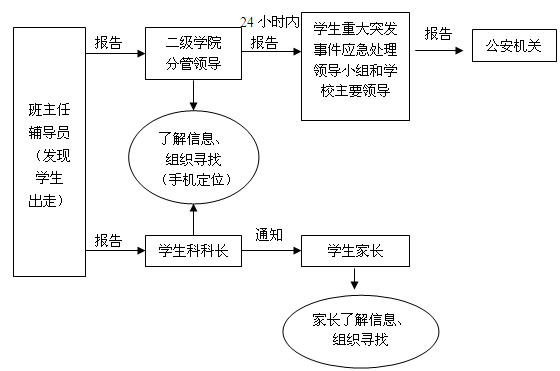 (七)学生重大失窃、被骗事件的处理1．学生发生重大失窃、被骗事件后，应在第一时间向学院保卫处或110报案，同时将情况报告班主任或辅导员，并保护好案发现场；2．班主任或辅导员获悉情况后，应立即向学院学生科科长、分管领导汇报，并协助保卫处工作人员开展工作；3．积极配合学校保卫处和公安机关做好现场勘察和事件的调查工作；4．学院做好经验教训的总结，要在学生中开展一次做好防盗、防骗等教育；(八)学生发生交通意外或其它重大恶性事故1．学生发生交通意外或其它重大恶性事故后，班主任或辅导员在接到通知后，应立即向二级学院学生科科长、分管领导报告，并及时与学生家长取得联系；2．相关人员应将情况向学院学生重大突发事件应急处理领导小组汇报，组长向这院相关领导汇报，同时积极配合医院和交警等部门，做好学生的救治和事故处理工作；3．学院应配合学校学生重大突发事件应急处理领导小组和有关职能部门，做好学生家长的接待和安抚工作；4．学生发生交通意外或其它重大恶性事故处理流程如下：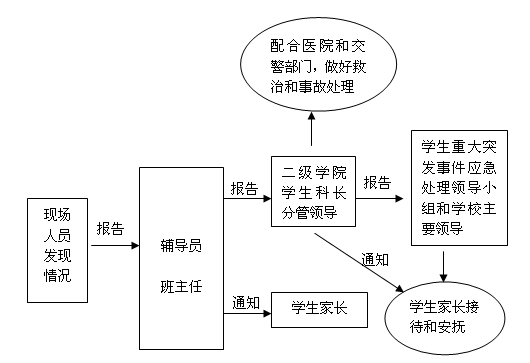 (九)心理援助与危机干预处理预案1．每学年初建立、更新心理援助档案数据库，落实定期追踪。学院在征得学生本人同意后由心理健康咨询中心提供个别咨询或联系转到相关机构或医疗单位；2．班主任、辅导员发现学生心理方面的难以处理的疑难案件，应及时向心理健康咨询中心联系，由咨询师处理；3．对于严重心理疾病可能导致危机的学生以及其它严重影响校园稳定的危机情况，按照咨询师要求作好前期处理工作，并及时与学生家长联系。4．严重心理疾病学生应急处理流程如下：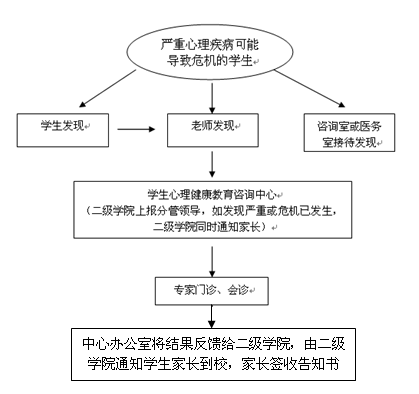 (十)学生校外实习突发事件处理1．学院接到学生在校外实习发生突发事件的报告后，向学校分管教学、学生工作的领导和学校值班人员报告，并积极组织相关人员赶赴现场，积极配合医院和公安部门，做好学生的救治和事故处理工作；2．根据学生在校外实习发生的突发事件，其处理办法和程序大体同其它相关事件的处理；3．学院学生重大突发事件应急处理领导小组做好事件处置的领导工作，及时将情况向上级有关部门报告；(十一)学生非正常死亡的处理1．早期处理(1)学生在校内发生非正常死亡事件，知情者马上向学院学生科和保卫处报告；(2)学生科马上向负责学生工作副书记和学院学生重大突发事件应急处理领导小组汇报，副书记立即向相关部门领导报告，同时要向公安机关报告，其它工作人员立即赶赴现场并做好现场保护工作；(3)学院配合学校和公安机关做好现场勘查，尽快协助民政、公安等部门将尸体转移到殡仪馆；(4)学院学生科协助公安部门查找遗书，从学生中了解该生近期的表现，尽快弄清死因。同时，通知家长，做好善后安抚等工作；2．善后处置(1)危机过后，需要对知情人员进行心理干预。可以使用支持性干预及团体辅导策略，通过班级辅导等方法，协助经历危机的学生及其相关人员，如同学、家长、辅导员、班主任以及危机干预人员正确处理危机遗留的心理问题，尽快恢复心理平衡，尽量减少由于危机造成的负面影响；(2)配合学校与公安机关保持沟通联系，维持校园正常教学、生活秩序；(3)配合学校与家属商谈，做好后续处理；(4)配合学校正确应对媒体的关注，把握媒体（电视、报纸、网络）动态，客观引导媒体报导，避免谣言传播。(十二)特殊情况下的学生重大突发事件的处置各级知情人员应本着尽可能将学生重大突发事件造成的危害和后果控制在最小范围的原则，在上级领导联系不上的情况下，可越级报告，并做好对学生重大突发事件的有效控制。五、责任追究对学生重大突发事件的知情报告是全院师生的责任和义务。对学生重大突发事件迟报、漏报、瞒报、虚报的，对获悉学生重大突发事件发生而未及时到位进行处理的，学院根据相关规定追究相关人员的责任。　　六、总结与处理事件发生后，要及时总结经验教训，防止类似事件的再次发生。学生重大突发事件应急处理领导小组要在24小时内写出书面报告，报送上级有关部门。报告内容包括：事件发生的时间、地点、事件的简要经过、直接经济损失的初步估计、突发事件发生原因、性质的初步判断、处理情况和已采取的措施等。                           中国青瓷学院信息员制度为进一步加强学生管理的信息沟通工作，预防和及时处理校内重大学生突发事件和群体性事件，特建立我院信息员队伍并制定相关制度。一、信息员队伍建设1．信息员直属分院学生科管理，直接对分管领导、学生科科长、辅导员及班主任负责；2．信息员人选一般由班级心理委员、治保委员兼任，选拔程序为班主任推荐，学生科资格审查，确定名单（班主任推荐时务必请注意男女比例及寝室楼区分布）；3．鉴于信息员工作的特殊性质，请各班主任及相关知情人员做好保密工作。二、信息员工作职责1．监督。信息员有权对分院各级学生干部进行监督，学生干部出现渎职或违纪行为应及时向学生科汇报；2．上报。信息员平时应多注意班级同学的思想状态，每晚就寝前走访联系寝室，检查就寝及寝室卫生文明工作；信息员必须具备高度的政治敏感性，对重大学生突发事件及群体性事件必须在第一时间上报；重大学生突发事件及群体性事件包括：（1）学生夜不归宿、私自留宿外来人员及异性学生，出现私拉电线、使用明火及大功率电器等学院明令禁止的违纪行为；（2）关注有心理障碍的学生，学生出现行为举止反常、情绪突变、离校出走甚至自杀倾向等；（3）打架、赌博、寝室内集体毁坏公私物品、乱砸物品起哄滋事等事件；（4）学生罢课、非法集会游行、参加法轮功、非法宗教活动等事件；（5）集体食物中毒、急性传染病、重病患等事件；（6）学生私自到山塘、水库游泳。三、信息上报途径1．集体食物中毒、急性传染病、重病患等事件及时向医务室汇报（2271120）同时上报辅导员、班主任；2．打架、赌博、寝室内集体毁坏公私物品、乱砸物品起哄滋事等群体性事件及时向学校保卫处汇报（2271110）同时上报辅导员、班主任；3．学生出现行为举止反常、情绪突变、离校出走甚至自杀倾向，应首先极力劝阻或制止并及时上报辅导员、班主任；4．其它重大学生突发事件及群体性事件一律第一时间上报辅导员、班主任。四、信息员考核办法信息员作为学院学生干部，考核参照中国青瓷学院学生干部考核办法。中国青瓷学院学生文明离校、文明度假须知根据学校建设平安校园的文件精神，为使广大师生能过愉快的假期，争做文明大学生，特制定我院学生文明离校、文明度假须知。一、放假离校前的注意事项1．重要节假日放假前召开安全教育主题班会，签订安全承诺书，做好去向登记。2．各班应组织人员做好教室的卫生和安全检查工作，关好教室内的电扇、电灯，关好教室门窗。3．每位同学要整理好个人物品，放置有序，衣柜、抽屉、箱包上好锁。不要在寝室里存放现金和贵重物品。手提电脑等请随身携带，无法带回家的计算机及其它贵重用品，以班级为单位集中存放妥善保管。4．各寝室最后一位同学离开宿舍时，要切断电源、关好窗户，锁好门。5．注意路途安全，提高安全警惕意识，拒绝乘坐非法营运车辆。二、假期注意事项1．回家后要及时用家里电话告知班主任。2．自觉遵守法律法规和社会公德，远离毒品，不吸烟、不喝酒、不赌博。维护大学生良好社会形象。3．利用多种形式协助家庭和社区做些力所能及的事情，孝敬父母，感恩社会，弘扬中华民族传统美德。4．禁止放假后不经学校、家长允许，私自外出游玩，一经发现，严肃处理。假期校外兼职的同学一定要经家长同意，并在班主任处登记。兼职期间注意自我保护，以免上当受骗，特别是要注意预防非法传销对自己的侵害。5．放假回家、外出活动注意交通安全，最好结伴而行，一定要注意人身安全，防止盗窃、抢劫、受骗等事件的发生。6．不无证驾驶车辆，不酒后驾车。7．合理安排假期的作息时间，学习、生活规律有序；饮食有度，不酗酒、不赌博，注意身体健康。8．合理安全使用网络，注意网络文明，维护网络道德。9．不参加邪教或各种非法组织。三、返校期间的注意事项1．开学返校前，应根据学校开学时间提前预购车票，确保按时返校报到。2．不乘坐非法营运及超载车辆。遵守交通规则，时刻注意安全。3．在车站等人员密集的地方要提高警惕，保管好自己的钱包和贵重物品，防止被扒窃；不要随意将手机号码及家里的联系方式告诉陌生人，防止被骗；对于陌生人员提出的要钱、找人等要求应仔细分析，不可轻易相信。4．返校途中最好结伴而行，同学之间相互照顾、提醒。途中如发生盗窃、诈骗、被伤害等案件，请就近到公安部门报案，以便及时查处。5．返校时尽量避免随身携带大量现金，可将学费、生活费等存入银行卡。6．重大节假日放假后，根据学校规定按时返校，当晚召开班会，统计返校人数，由学生会纪检部负责统计未返校人员，上报学生科，核实查明缘由。中国青瓷学院学生请假规定根据教育部2005年3月颁布并于9月1日实施的《普通高等学校学生管理规定》及《丽水学院学生学籍管理实施细则》、《丽水学院学生手册》中关于学生请假的相关规定，结合我院的实际情况，特制订以下规定：1.在校期间，学生无特殊缘由，原则上不准请假。2.确因病或特殊原因不能参加学校或学院组织的学习、军训或其他由学院统一安排、组织的活动时，应事先与班主任沟通，然后通过学生工作系统网上申请，由班主任、年级辅导员、分管副书记审批；因疾病或紧急事故等特殊情况来不及办理书面请假手续的，应事先口头请假，并及时补办手续。3.未办理请假手续或超出请假期限未办理续假手续的，视作旷课。4.病假必须有学校医务室或有关医院证明，否则不予批准。5.学生请假实行学工系统和纸质材料审批并用。学生周末或正常教学期间请假1天以内（含1天），征得班主任同意后，系统申请，班主任审批；请假1天以上、3天以内（含3天），征得班主任、年级辅导员同意后，系统申请，班主任、年级辅导员审批，同时与家长进行确认；请假3天以上的，征得班主任、年级辅导员同意后，系统申请，班主任、年级辅导员、分管领导逐级审批，做好家长确认工作，同时学生必须持纸质请假单（请假本由纪检班长保管）逐级办理请假手续，签字确认方可有效。病假必须有学校医务室或有关医院证明，否则不予批准。学生请假时间结束当天或次日及时报班主任（1天以内）、年级辅导员（1天以上）办理销假手续。凡未办理请假手续或超出请假期限未办理续假手续的，视作旷课，超出请假时间未及时办理销假手续，超出时间视作旷课。6.国家法定假期前，需以班级为单位组织填写《中国青瓷学院学生假期去向登记表》一式两份，班主任签字后交学生科一份备案，另一份班主任留存。如需在长假期间参加有酬社会服务，或到非家庭所在地旅游、访友等，需提前征得家长同意。7.国家法定假期前四天、后三天原则上不准请事假，因病或特殊原因确需请假，需由班主任、班级联系辅导员签署意见后，报学生科、分管副书记批准。8.学生请假期满回校后，应向班主任销假。班主任须熟知班级学生的去向及请假、销假情况。9．考勤班长应对班级学生请假情况做好记录，若出现无故旷课、提前离校、请假期满未归等情况，应及时向班主任汇报。10.毕业设计、艺术考察的学生原则上不得请假。因极其特殊原因需要请假的学生，必须办理请假手续，请假期间安全等责任由学生自负。11.学生未经请假作旷课处理。旷课1节为1学时，旷课1天按实际授课课时计算，不足5节的按5节计算，1个早晚自修按1学时计算。12.学生无故不参加学校或学院组织的集体活动，旷课时数每次至少按2学时计算，超过2学时的按实际学时计算。13.实习、见习、军训、生产劳动等活动缺勤每半天按4学时计算。14.对旷课或擅自离校的学生，根据《丽水学院学生违纪处分暂行规定》处理。旷课11-20节，给予警告处分；旷课21-30节，给予严重警告处分；旷课31-40节，给予记过处分；旷课41学时及以上，给予留校察看处分；旷课学时计算，按照《丽水学院学生学籍管理实施细则》相关条款执行。本规定自颁布之日起实施，由中国青瓷学院学生科负责解释。中国青瓷学院学生晚自修管理规定为加强学风建设，培养学生的自学能力、规范学生的学习行为、端正学生的学习态度，根据学校学生管理的有关制度，结合学院的实际，特制定本学院晚自修管理制度。一、晚自修参加对象中国青瓷学院一年级新生。二、晚自修时间1.晚自修时间为周日至周四晚上18：40——20：20。2.如遇节假日调整上课时间，则晚自修时间随之调整，调整原则为次日有课，当天晚上安排晚自修。3.在晚自修规定时间内，学生在参加各种活动、值班结束后，要求返回规定场所自习。4.学生必须严格按照规定时间参加晚自修，不得迟到、早退。三、晚自修地点新生本班固定教室四、晚自修内容1.学生应当充分利用晚自修时间学习相关专业知识，不得从事与专业无关的事情。要求认真学习，不得喧哗吵闹，妨碍他人的学习。2.晚自修为学习时间，一般情况下，各班不得组织与学习无关的活动，特殊情况需占用晚自修时间，须提前报批，经班主任签字同意，学生科批准后方可开展。五、晚自修考评管理（一）组织管理1.晚自修实行学生自主管理制度。由学生会纪检部组成检查小组进行定时和不定时检查。晚自修由检查小组每天定时检查，每周不定时抽查两次。各班副班长负责做好本班晚自修的点名工作。2.各检查人员、副班长应做好每天的检查与监督工作，不得弄虚作假，不得包庇未参加自修者。检查人员记录时务必写明未参加自修人员的原因，对迟到、未到学生做好登记。3.加强班级晚自修的教育引导，杜绝自修时间玩手机、大声喧哗，做到文明自修。（二）请假规定1．学生因病或其他特殊原因不能参加自修，应事先向班主任办理请假手续，请假办法参见《中国青瓷学院学生请假规定》。2．病假者须有学校医务室或有关医院证明，公假者须有相关部门盖章证明。3.因急病或突发事件来不及请假者，必须先向相关负责人进行口头请假，并在事后3天内补办请假手续，逾期无效。（三）反馈制度1.学生会纪检部具体负责晚自修的检查结果统计工作，于每周一早上将上周的检查结果上报到学院学生科，并在学院网站通知公告栏公示。2.学生会纪检部每周二将每班上周的检查结果向班级和班主任反馈。3.次月初学生会纪检部将上月各班的考评情况汇总上报学生科，并由学生科在班主任例会上向班主任通报。（四）考核评价1．每生每月事假次数不得超过3次。未经请假或请假未准而不参加晚自修，视为旷课。1个晚自修以1课时计算，迟到、早退三次按旷课1课时计算。此外，情节严重者将根据学校相关规定予以严肃处理。2．一学年中晚自修违纪学生人次累计达10人次以上，该班级不得参加当学年优秀班级的评选。3.晚自修的考评结果将作为学生评优和班级考核的重要依据。此工作制度解释权归中国青瓷学院学生科。中国青瓷学院学生寝室管理办法根据《普通高等学校学生管理规定》的精神,结合我校有关制度和《学生手册》中的相关规定，针对我院寝室工作实际情况，特制定中国青瓷学院学生寝室管理制度：一、寝室卫生工作制度第一条  寝室内要保持安静、清洁、整齐，不向窗外和走廊外泼水、吐痰、抛果壳和纸屑。实施“每天一小扫地、每周一大扫”的卫生打扫与值日制度，搞好室内外和周围环境卫生。第二条  寝室内务卫生由学生会宿管部负责组织检查。检查结果每周公示。在每周检查的基础上评定优秀寝室、合格寝室、不合格寝室。第三条  优秀寝室评比条件及办法（一）优秀寝室评比基本条件1.整洁干净，无杂物堆放、无积尘、蜘蛛网等；2.无卫生死角、无异味；3.无违规违纪行为；4.寝室每天一小扫、每周一大扫；（二）凡具有以下情况之一的寝室不得评为优秀寝室1.寝室使用违规电器、私拉乱接电线、使用明火等不良现象；2.寝室成员违规使用公寓楼走廊电吹风公用插座；3.私自挪动家具和床位；4.寝室成员有夜不归宿、私自留宿他人等不良现象；5.寝室内存放各种危险刀具，有赌博、打架斗殴、酗酒等现象；6.寝室内私自经营小卖部等现象；7.往窗口外乱扔垃圾，随意乱倒乱泼；8.垃圾直接扫到过道上，不投放到指定地点；9.不听从管理员管理。（三）优秀寝室评比办法根据楼幢联系辅导员、学生会宿管部每周检查情况，结合班主任及其他教师走访检查反馈情况，由中国青瓷学院学生科综合评审、推荐该楼宇优秀寝室。将评审结果向学院全体学生公布。第四条  不合格寝室认定标准与办法（一）不合格寝室认定标准：凡具有以下情况之一的寝室列为不合格寝室1.根据学院每周寝室卫生检查情况，分数在60分以下。2.六人间被子三条以上（含三条）未叠，四人间被子两条以上（含两条）未叠。3.使用或存放违规电器，私拉电线，使用明火。（二）不合格寝室认定办法根据楼幢联系辅导员、学生会宿管部每周检查情况，结合班主任及其他教师走访检查反馈情况，由中国青瓷学院学生科综合认定不合格寝室，并将认定结果向学院全体学生公布。第五条  寝室卫生管理奖惩1.对学期内有不合格记录的全体寝室成员，予以全院通报，并取消本学年内的评奖、评优、评先及入党资格。2.学期内在学院卫生检查中获得3次优秀寝室或书院卫生检查中获得2次周特优寝室均可抵消1次“不合格”记录（学校月文明寝室检查以及书院卫生检查中的周整改寝室不能进行抵消）。二、寝室管理制度1.严禁住校生外宿。有特殊情况，必须事先向班主任和学生科请假，经批准后方可在外住宿。未经批准，在校内外租借房居住者或夜不归宿者，给予严重警告及以上处分。2.严禁住校生晚归。23：00以后进宿舍的记晚归一次，给予批评，累计晚归三次的给予警告处分。此外，晚归的同学必须带学生证等有效证件到所在楼层负责人处登记，否则以外宿论处，给予严重警告处分。3．未经管理人员允许，将异性带入寝室或进入异性寝室的，给予警告处分；留异性在学生寝室同宿或在异性学生寝室住宿的，给予留校查看处分。4.严禁留宿外来人员。擅自在学生宿舍留宿同性外来人员的，给予警告处分；留宿异性外来人员的，给予留校察看处分。5.不得在寝室内从事租赁、修理、经销代售等经营性和收费性活动，不得散发各类商业广告，发现外来兜售、经商人员或形迹可疑人员要及时向校保卫处报告（电话：2271110）。6．严禁以寝室为据点在校园内从事传销活动或鼓动其他同学参加传销活动；严禁以寝室为据点在校园内从事传播宗教、散布封建迷信思想等非法活动。7.严禁在寝室酗酒、搓麻将、赌博、聚众闹事、打架斗殴或大声喧哗、起哄，违者视情节严重给予通报批评、警告等处分。8．严禁在寝室内吸烟，杜绝躺在床上吸烟以及点蜡烛照明，严禁使用明火，以免引发火灾，违者视情节严重给予通报批评、警告及以上处分。9.严禁私拉乱接电源，严禁存放或使用“热得快”、电炉、电火锅、电热器等大功率电器（功率大于或等于800W），严禁在寝室无人的状况下使用充电器，对手机等低压电器充电，做到人离开寝室时随手关闭电器开关，拔掉电源插座，关闭水龙头，寝室之间严禁私拉电线、网线。否则视情节轻重，给予警告及以上处分。10.建立三条线各自负责的查夜制度。第一条是寝室长负责本寝室成员每天22：30点到，有特殊情况及时联系宿管部；第二条是宿管部抽查与全面检查相结合，分院学生会宿管部每周不定期组织人员对我院各寝室进行查夜，寝室长、层长、楼长、班干部（班级团支书为主）、团学生会干部等要配合宿管部做好此项工作。院学生工作分管领导、学生科科长、辅导员、班主任等教师带队，每学期不定期安排学生会干部、学生党员等对我院各寝室进行全院大检查；第三条是信息员汇报制，由各班信息员监督寝室长履行职责情况，直接对相应辅导员负责。  11.请假制度。各寝室成员要积极配合学院做好文明寝室创建工作，杜绝晚归、夜不归宿现象的发生。如果确实因为突发事件不能按时返回寝室，要及时向班主任、辅导员请假，没有办理任何请假手续，按晚归、夜不归宿处理。因突发事件不能按时返回寝室，已经向寝室长、班主任、辅导员请假的，不视为晚归或夜不归宿；因参加学校、学院的活动未能按时返回的不视为晚归或夜不归宿，但要有加盖学校或学院公章的书面证明。因事假未能按时返回寝室的，要有加盖当事人公证的书面证明。因病假未能按时返回寝室的要出示医院的病历。12.对辱骂或不配合生活指导老师、检查人员工作的寝室，将酌情给予通报批评及以上处分。本制度最终解释权归中国青瓷学院学生科。中国青瓷学院寝室卫生评分标准第一条   寝室卫生打分细则（一）地面1.地面整洁。有纸屑、果皮或其他赃物，酌情扣2分。2.门口清洁。有积水、垃圾、纸屑、鞋子等，酌情扣2—10分。3.卫生间、阳台地面整洁。有脏水、垃圾等，酌情扣1—3分。（二）门窗、天花板1.门窗保持整洁。门有灰尘扣1分，窗户不干净，酌情扣2—3分。2.窗台整洁。若物品堆放乱，酌情扣1—2分。3.天花板整洁、清爽。有尘网脏物，酌情扣1分；公寓楼凌空挂衣服，酌情扣1—4分。4.电风扇保持整洁。有蜘蛛网等，酌情扣1分。（三）床铺1.被子叠放整齐。一条被子未叠扣8分、长条行每条扣5分，未叠正方形每条扣5分，未统一摆放扣1分，叠放不合格扣1分。2.无衣架、散乱放在床上，酌情扣2分。床铺不得挂衣服（除雨天以外），若有挂者，扣1分。（四）物品1.凳子统一放在桌子下，整齐。若桌下有摆放鞋子等杂物，酌情扣2—4分。2.桌面上物品摆放整齐。一张桌面上摆放杂乱或有摆放衣服者，扣1分。3.热水瓶、洗梳用品、鞋子、箱包等摆放统一。若有凌乱者，酌情扣2—4分。第二条  优秀寝室评比基本条件1.整洁干净，无杂物堆放、无积尘、蜘蛛网等；2.无卫生死角、无异味；3.无违规违纪行为；4.寝室每天一小扫、每周一大扫；第三条 凡具有以下情况之一的寝室不得评为优秀寝室1.寝室使用违规电器、私拉乱接电线、使用明火等不良现象；2.寝室成员违规使用公寓楼走廊电吹风公用插座；3.私自挪动家具和床位；4.寝室成员有夜不归宿、私自留宿他人等不良现象；5.寝室内存放各种危险刀具，有赌博、打架斗殴、酗酒等现象；6.寝室内私自经营小卖部等现象；7.往窗口外乱扔垃圾，随意乱倒乱泼；8.垃圾直接扫到过道上，不投放到指定地点；9.不听从管理员管理。第四条  凡具有以下情况之一的寝室列为不合格寝室1.根据学院每周寝室卫生检查情况，分数在60分以下。2.六人间被子三条以上（含三条）未叠，四人间被子两条以上（含两条）未叠。3.使用或存放违规电器，私拉电线，使用明火。中国青瓷学院学生外出兼职管理规定为了进一步完善中国青瓷学院学生外出兼职管理工作，以制度规范学生兼职活动，确保学生外出兼职安全，特结合我院实际制定管理规定。学生应该严格遵守学院的各项规定，不得占用正常教学时间和规定的早晚自习时间外出兼职。二、外出兼职应该慎重选择工作、岗位，不得从事违法、违纪、违规等危害社会及学校声誉的工作，以下场所或工作学生不得从事：1.高空作业、受严重污染等极易造成伤害和危害的岗位。2.酒吧、歌厅等娱乐场所和不正当营业场所。3.违法违纪的工作。4.用人单位（个人）不承担学生勤工助学期间安全责任的工作。5.家长不承担学生勤工助学期间安全责任的工作。三、务必提高兼职安全意识，自觉维护人身财产安全。兼职外出应遵守《中国青瓷学院学生外出须知》的规定。四、学生每天务必返校住宿，无特殊原因不得校外留宿，每晚返校时间不得迟于22:30，如果确有特殊原因，必须事先请假，事后补假无效，无故不请假者将严肃处理。五、严肃外出审批制度，外出兼职学生需要提前做好备案，签订安全责任书。审批程序如下：学院网站下载《中国青瓷学院学生外出兼职备案登记表》（一式两份，一份交学生科备案，一份本人保存），并说明工作时间、地点、工作内容和性质，家长签署意见、用人单位签署意见后，由学生科审批。到考勤班长处登记，便于检查。六、未经审批私自参加社会兼职的，一律严肃处理，如有违规、违纪行为，将依据学校规定给予处分。七、未能遵守本管理办法，外出兼职期间发生问题及严重后果的由学生本人负责，情节恶劣者追究法律责任。八、本管理办法及相关规定由学生本人在外出兼职达成协议前告知用人单位（个人）和家长，否则，责任由学生本人承担。本实施细则自颁布之日起执行，由中国青瓷学院学生科负责解释中国青瓷学院学生干部工作群言论管理细则（试行）为建设一个健康、和谐的工作交流环境，维护中国青瓷学院班团群的基本秩序，特制订以下细则：一、中国青瓷学院学生干部群（微信、QQ）主要作用在于对校内和院内的有关学生工作的文件进行通知，各学生干部展开积极的工作交流。二、每个学生干部在群内的言论不得违反国家的法律法规。根据《互联网新闻信息服务管理规定》，言论不得含有下列内容：　　1.违反宪法确定的基本原则的；　　2.危害国家安全，泄露国家秘密，颠覆国家政权，破坏国家统一的；　　3.损害学院荣誉和利益的；　　4.煽动民族仇恨、民族歧视，破坏民族团结的；　　5.宣扬邪教和封建迷信的；　　6.散布谣言，扰乱社会秩序，破坏社会稳定的；　　7.散布淫秽、色情、赌博、暴力、恐怖或者教唆犯罪的；　　8.侮辱或者诽谤他人，侵害他人合法权益的；　　9.煽动非法集会、结社、游行、示威、聚众扰乱社会秩序的；　　10.含有法律、行政法规禁止的其他内容的。群内设置舆论管理员两名，对工作群进行日常管理，舆论管理员对成员进行口头提醒，对触犯上述条例的学生干部进行禁言。具体情况视情节严重程度而定：1.情节较轻者，给予禁言12小时；2.情节较重者，给予禁言1天；3.情节严重者禁言2天；4.情节特别严重并造成不良后果的，从该群逐出，并给予纪律处分。四、如有对学院安排事宜有不同意见或是建议，请第一时间联系团、学各部门负责人或是负责老师，不得在群里故意闲扯、攀谈、调侃、造谣。五、本条例由中国青瓷学院学生科负责解释。序号所获奖项特别加分分值备注1国家级班级集体荣誉30分2省级班级集体荣誉15分3校级班级集体荣誉10分4院级班级集体荣誉5分序号考核项目评分标准考核方式得  分1班主任工作计划、总结上交情况每学期能及时制定计划、撰写总结，且符合实际，计划切实可行、总结全面，并按时上交查看计划总结书面材料101班主任工作计划、总结上交情况每学期有计划、总结，并按时上交查看计划总结书面材料81班主任工作计划、总结上交情况每学期有计划或总结，但未及时上交查看计划总结书面材料51班主任工作计划、总结上交情况无工作计划、总结或未上交查看计划总结书面材料02班主任例会或专项工作会议参加情况全勤查看记录82班主任例会或专项工作会议参加情况请假1次（不含公假）查看记录62班主任例会或专项工作会议参加情况请假2次（不含公假）查看记录42班主任例会或专项工作会议参加情况请假3次以上（不含公假）或有无故旷会现象的查看记录03主题班会召开情况及时掌握学生情况，按时按要求召开主题班会，主题内容落实较好，有记录，有总结；记录详实，总结全面，并能及时上交查看会议记录和班会总结83主题班会召开情况每月召开主题班会，能及时上交有关文字材料查看会议记录和班会总结63主题班会召开情况未及时召开月主题班会，总结上交滞后查看会议记录和班会总结43主题班会召开情况未召开月主题班会查看会议记录和班会总结04班主任生情周记电子稿上交及填写情况每周按时上交生情周记达15周次及以上，内容填写完整，记录详实查看班主任生情周记104班主任生情周记电子稿上交及填写情况每周按时上交周记达10-14周次，内容填写基本完整, 记录详实  查看班主任生情周记84班主任生情周记电子稿上交及填写情况上交周记4-9周次，内容填写基本完整查看班主任生情周记54班主任生情周记电子稿上交及填写情况上交周记3周次及以下查看班主任生情周记05专项工作完成情况（综测、评奖评优、困难生认定、考风考级教育等）严格按照专项工作的有关要求，认真完成相关工作，及时上交材料，效果好查看相关工作材料和学生反映记录85专项工作完成情况（综测、评奖评优、困难生认定、考风考级教育等）按照专项工作的有关要求，及时完成相关工作，材料基本完整，取得一定效果查看相关工作材料和学生反映记录65专项工作完成情况（综测、评奖评优、困难生认定、考风考级教育等）按照专项工作的有关要求落实相关工作，但材料上交不及时或不符合要求，学生有异议查看相关工作材料和学生反映记录45专项工作完成情况（综测、评奖评优、困难生认定、考风考级教育等）未落实专项工作任务，造成较大工作失误，学生异议较大查看相关工作材料和学生反映记录06安全教育、突发危机事件处理情况经常性开展安全、心理健康教育，考核期内班级学生未发生重大突发危机事件查看相关记录106安全教育、突发危机事件处理情况班级学生发生突发危机事件，但先期报送处理妥当及时，措施得力，未造成不良影响和后果查看相关记录86安全教育、突发危机事件处理情况班级学生发生突发危机事件，报送及时，采取一定措施，但仍造成一定影响和后果查看相关记录46安全教育、突发危机事件处理情况班级发生重大突发危机事件，未及时报送，处理不当并造成严重后果查看相关记录0，且年度考核为不合格7文明寝室建设每月至少下1次学生寝室，且有记录，一个签名视为一次，按月统计，前后月次数不相抵，次月1日为统计时间。完成每月一次下寝室任务的，可获得基本分5分，每多一次加1分，未完成每月一次下寝室任务的，每少一次从基本分中扣1分。查看相关记录基本分5分，满分10分，视完成情况打分7文明寝室建设指导班级寝室卫生和安全工作，积极创建文明寝室。满分8分，学校月文明寝室检查为较差寝室的一次扣1分，学院检查定为整改寝室的一次扣1分。查看相关记录满分8分，视情况打分8学生谈心和谈心记录情况经常找班级学生谈心谈话，谈话记录内容详实，及时录入谈心谈话系统，班级人数在30人以上，每学期谈心人数达50%以上，班级人数在30人以下，每学期谈心人数达60%以上查看谈心谈话系统导出结果及学生心理预防效果88学生谈心和谈心记录情况谈心记录表内容完整，及时录入谈心谈话系统，班级人数在30人以上，每学期谈心人数达30%以上，班级人数在30人以下，每学期谈心人数达40%以上查看谈心谈话系统导出结果及学生心理预防效果68学生谈心和谈心记录情况谈心记录表内容填写基本完整，及时录入谈心谈话系统，班级人数在30人以上，每学期谈心人数达15%以上，班级人数在30人以下，每学期谈心人数达20%以上查看谈心谈话系统导出结果及学生心理预防效果48学生谈心和谈心记录情况谈心记录未提交或班级人数在30人以上，每学期谈心人数不足15%，班级人数在30人以下，每学期谈心人数不足20%查看谈心谈话系统导出结果及学生心理预防效果09学生违纪处分教育工作情况经常性开展学生校纪校规教育，班级学生表现良好，无违纪处分查看记录109学生违纪处分教育工作情况经常性开展学生校纪校规教育，及时、定期对违纪学生进行跟踪教育，教育材料完整，学生进步明显，无重复违纪查看记录89学生违纪处分教育工作情况开展学生校纪校规教育，对违纪学生进行跟踪教育但材料不完整，学生进步不明显查看记录49学生违纪处分教育工作情况学生校纪校规教育不到位，对违纪学生未进行跟踪教育，出现重复违纪行为查看记录010学生城镇医疗保险投保工作情况班级学生城镇医疗保险投保率达100%查看投保记录1010学生城镇医疗保险投保工作情况班级学生城镇医疗保险投保率达96%查看投保记录810学生城镇医疗保险投保工作情况班级学生城镇医疗保险投保率达90%查看投保记录510学生城镇医疗保险投保工作情况班级学生城镇医疗保险投保率低于90%查看投保记录0序号测试项目测试等级测试等级测试等级测试等级评分备注序号测试项目非常满意（10）满意（8）一般（6）不满意（0）评分备注1以身作则，为人师表2工作认真，办事公平、公正、公开3重视班团干部队伍建设，悉心指导班委、团支部开展工作，有实绩4经常深入学生班级和寝室，了解学生思想、学习和生活情况5重视安全教育和班级日常管理，培养良好的班级学风6关心学生心理健康，经常与学生谈心7开展职业生涯规划教育，重视学生就业指导和就业工作8关注困难学生成长，帮助学生克服学习和生活困难情况9积极倡导、组织学生参加各项文体活动和社会实践、学生科研等活动10注意工作方法，和班上同学相处融洽总评姓名：                      班级：                    测评时间：              姓名：                      班级：                    测评时间：              姓名：                      班级：                    测评时间：              姓名：                      班级：                    测评时间：              评价项目评价内容分值测评分  德  （20分） 1.政治素质高，教育和引导学生成长、进步。     4 德  （20分） 2.品德修养好，举止文明，为人师表，率先垂范。4 德  （20分） 3.组织观念强，自觉服从工作需要。   4 德  （20分） 4.秉公办事，工作中坚持客观公平的原则。4 德  （20分） 5.爱岗敬业，具有较强的责任感和奉献精神。 4 勤  （30分）1.工作认真负责，按时参加班级主题班会，全程参与综合测评、奖助学评定和评先评优工作等。 5 勤  （30分）2.工作积极主动，经常深入学生寝室、班级和课堂，关心学生的学习和生活等情况。5 勤  （30分）3.工作及时到位，能准确掌握学生思想状况，解决学生学习和生活中的实际困难。   5 勤  （30分）4.经常与班级学生谈话，给予学习困难等学生多方面的指导和帮助，积极建立和谐融洽的师生关系。  5 勤  （30分）5.重视班风学风建设，积极指导班级开展学风建设活动，注重学生个性的培养和潜力的挖掘。  5 勤  （30分）6.积极指导班委会和团支部建设，有计划和针对性地开展班级各项工作。 5能        （20分）  1.班主任工作经验丰富，能针对学生的成长需求开展工作。  4能        （20分）  2.组织协调能力强，能对班级学生进行有效教育和管理。4能        （20分）  3.洞察力强，能及时掌握或发现学生中存在的问题。4能        （20分）  4.分析解决问题能力强，能帮助学生解决学习生活等方面的问题。4能        （20分）  5.创新能力强，不断改进工作方法，工作有新思路、新举措 。  4绩     （30分）1.班风建设有实效，积极开展主题教育和精神文明创建活动，形成了积极进取、健康向上、和谐友爱、特色鲜明的优良班风。   8绩     （30分）2.学风建设有成效，班级学风浓醇，科技创新活动学生参与率高，学生考试通过率、英语四六级通过率、毕业率和学位授予率等列平行班前列。8绩     （30分）3.班级工作有特色，组织班级开展形式多样、丰富多彩的校园文化活动， 形成良好的班级文化氛围 。7绩     （30分）4.困难学生群体帮扶有实效，班级困难学生帮扶措施得力，效果明显，考试不及格学生和心理困难学生人数少。7总分组织工作内容和标准分值得分组织工作班团干部配备齐全，无空缺职务，工作认真负责，完成班团正常工作。（办公室）1组织工作班团计划有序，学期初有计划，以上交考核为准。（组织部）1组织工作班团总结认真，学期末有总结，以上交考核为准。（组织部）1组织工作团日主题活动开展良好，有活动记录，内容充实，形式有特色，未上交主题团日活动总结减1分/次。（组织部）5组织工作团费收缴及时；团员证登记注册及时；未符合要求减0.5分/项。（组织部）2组织工作推优工作正常、民主、科学，做好会议记录，及时上交各类表格，按规定公示。未及时上交各类表格，不按规定公示减0.5分/次。（组织部）2组织工作班团干部参加学生科、团委、学生会等组织的会议，开会无迟到、无缺席，迟到缺席减0.5分/次，每学期请假不能超过3次，超过3次扣1分。（办公室）3组织工作班级例会无缺席，以上交班会记录为准，未按要求及时上交班会登记表减1分/次。（组织部）2宣传工作内容和标准分值得分宣传工作宣传报道本班工作及其他活动，在刊物或网站上发表文章，院级、校级0.5分/篇，市级1分/篇。运动会稿件征集每征用加0.25分/篇。加分最多不超过7分。（宣传部）7学习情况和纪律情况内容和标准分值得分学习情况和纪律情况遵守课堂纪律，按时到课，不迟到、不早退，学习氛围良好。迟到或早退减0.5分/人次；旷课减1分/人次。一学期旷课总人次达到班级人数的20%不得参加班团评优。（纪检部）10学习情况和纪律情况学习氛围良好，学习成绩优秀，无不及格科目(含考查科目)，得分为及格人数占班级总人数乘以此项分值。（学习部）5学习情况和纪律情况无因旷课、迟到、早退、考试作弊等原因受处分。处分减1分/人次，有记过及以上处分的班级不得参加班团评优。（纪检部）8学习情况和纪律情况学生积极申报学生科研项目，按立项项目（以项目负责人所在班级计算）数量排名，第一名5分，每隔一名减0.1分。（学习部）5学习情况和纪律情况班级同学参加考级考证，按考级考证通过人次排名，第一名5分，每隔一名减0.1分。（学习部）4教室、寝室情况内容和标准分值得分教室、寝室情况不使用大功率电器，遵守寝室管理条例。以检查记录为准，违规用火用电和其他违规行为减1分/次。（宿管部）4教室、寝室情况配合保卫处的工作，积极参与消防安全等活动。未按要求参加消防安全活动的减0.5分/次，在班级中发现吸烟者减0.5分/次。（治保部）4教室、寝室情况按时就寝，无夜不归宿。夜不归宿减2分/人次,无故晚归减0.5分/人次。寝室无整改、不合格记录。一学期内，班级整改寝室个数占班级寝室总数15%以上（含），或同间寝室3次以上（含）被列为整改寝室，不得参加班团评优。按每学期优寝次数排名，第一名7分,每隔一名减0.1分。（宿管部）8教室、寝室情况积极参加文明寝室建设相关的评比活动，校级奖励第一名3分，每隔一名减0.3分。院级第一名2名，每隔一名减0.2分（宿管部）4活动开展情况内容和标准分值得分活动开展情况积极参加各类学科技竞赛，每学期按班级获得校级学科竞赛奖项人次排名，第一名5分，每隔一名减0.1分（学习部）5活动开展情况积极参与暑期社会实践等开拓调研型活动，得分为上交个人登记表人数占班级总人数百分比乘以本项分值。获得院级先进个人加0.5分/人，院级先进团队加1分/队伍，校级先进个人加1分/人，校级优秀团队2分//队伍，若团队成员所属不同班级，负责人所在班级按40%计入，其他团队成员所在班级按剩下成绩平均计入。（调研部）5活动开展情况积极参加学校、学院的各项志愿活动，得0.1分/人次，班级组织的志愿活动加1分/次，以上交的总结材料为准.（青年志愿者协会）2活动开展情况积极参加校、院文艺活动，得0.1分/人次，每学期按在校级文艺活动中获奖人次排名，第一名5分，每隔一名减0.1分。总分不超过5分。（文艺部）5活动开展情况积极参加校、院体育活动，得0.1分/人次,每学期按在校级体育活动中获奖人次排名，第一名5分，每隔一名减0.1分。总分不超过5分。（体育部）5活动开展情况积极参加学校分院组织的其他各类活动、讲座，无故缺席者扣0.5分/人.（纪检部）2记实加分记实项目加分值记实加分先进集体（文明班级、先进团支部、十佳优良学风班级、学风建设优良班级、优胜连、学风建设优秀寝室等）2/1.6/1.2/1.0/0.6分/人（国家/省/市/校/院）记实加分先进个人（优秀共产党员、十佳大学生、十佳自强大学生)2/1（校/院）记实加分十佳大学生候选人、十佳自强大学生候选人1.5/0.5（校/院）记实加分优秀学生干部、优秀团干、优秀团员三好学生、学风建设先进个人、军训先进个人4/2/1/0.5分（国家/省/校/院）记实加分学习成绩排名进步三名及以上0.3分，每进步一名再加0.1分记实加分业余党校优秀学员、优秀社团干部0.2分/次记实加分无偿献血0.3分/次记实加分通报表扬0.3/0.1分/次（校/院）记实加分全勤0.5分/学期记实加分周特优寝室（书院）、优秀寝室（学院）三星级/四星级/五星级文明寝室最美寝室、免检寝室0.3分/次0.5/1/2分/次1.5分/次记实加分净化美化获奖（班级、寝室）1分/0.8分/0.6分/0.3分/人从一等奖到优胜奖依次加分记实加分特殊经历1-10分备注1.一学期内通报表扬和无偿献血限加0.9分；2.通报表扬加分原则上适用于未担任学生干部的学生，以学生科认定盖章资料为准；3.周特优寝室（不含星级文明寝室、最美寝室、免检寝室加分）、学习成绩进步加分限加1.5分，同一学期星级文明寝室和最美寝室不重复加分；4.特殊经历指：学生在逆境中奋发崛起且事迹突出的，好人好事得到社会高度评价等，具体加分由学生科认定；5.全勤指无旷课、迟到早退及无晚归、夜不归宿的情况。6.通报表扬认可的签章部门包括校团委、学生科及其他行政部门。7.业余党校优秀学员、优秀社团干部最高加分不超过0.4分。1.一学期内通报表扬和无偿献血限加0.9分；2.通报表扬加分原则上适用于未担任学生干部的学生，以学生科认定盖章资料为准；3.周特优寝室（不含星级文明寝室、最美寝室、免检寝室加分）、学习成绩进步加分限加1.5分，同一学期星级文明寝室和最美寝室不重复加分；4.特殊经历指：学生在逆境中奋发崛起且事迹突出的，好人好事得到社会高度评价等，具体加分由学生科认定；5.全勤指无旷课、迟到早退及无晚归、夜不归宿的情况。6.通报表扬认可的签章部门包括校团委、学生科及其他行政部门。7.业余党校优秀学员、优秀社团干部最高加分不超过0.4分。分类记实项目减分值记实减分旷缺课1节/迟到或早退0.2分/次、0.1/次记实减分经认定后的其他违反课堂行为规范的行为0.5/次记实减分学生重大突发事件未及时报告或包庇隐瞒1分/次记实减分周整改寝室（包括较差寝室）成员/班委及以上学生干部、入党积极分子和学生党员所在寝室被列为整改寝室0.5/0.8分/次记实减分有人为安全隐患（使用管制刀具、违禁电器、私拉电线、违章用火等）成员/班委及以上学生干部、入党积极分子和学生党员0.5/1分/次记实减分公寓检查有人为墙壁屋顶脏乱等0.5分/次记实减分行为举止不文明0.5分/次记实减分晚归0.3分/次记实减分参与赌博、传销、组织或参加非法宗教活动者2分/次记实减分无故拖欠学杂费或不办理注册手续等1分记实减分受资助者参加公益劳动时间不满者0.1/小时记实减分带游食进教学楼0.2分/次记实减分对班级、学院造成不良影响的言行2分/次记实减分其他不良行为等1分/次处分减分留校察看5分/次处分减分记  过4分/次处分减分严重警告3分/次处分减分警  告2分/次处分减分通报批评0.5分/次备注1.其他不良行为指：学生在校内外乱张贴被查处、投诉，破坏公物，诽谤诬陷等有违社会公德、有损学校形象但未够处分的行为。2.不文明举止及不良行为具体减分标准由学生科认定。1.其他不良行为指：学生在校内外乱张贴被查处、投诉，破坏公物，诽谤诬陷等有违社会公德、有损学校形象但未够处分的行为。2.不文明举止及不良行为具体减分标准由学生科认定。百分制分90—10080-8970-7960—6960以下对应绩点4.0—5.03.0—3.92.0—2.91.0—1.90五级制计分及对应百分制优秀（95）良好(85)中等(75)及格（65)不合格对应绩点4.53.52.51.50两级制计分及对应百分制合格合格合格不合格不合格对应绩点2.52.52.500                等级类别 优秀  合格   不合格说明：学生干部任期一般要满一学期方可视考核情况予以加分；优秀的比例一般为参评职数的30%，担任两个以上（含两个）职务的学生，如考核均为优秀或合格的按标准的120％计算，一个职务考核优秀的按加分的110％计算（按照就高原则计算）。学生组织和个人考核为不合格的不计分。因职务行为获得的其他项目加分与学期考核不重复计分，只按高分计分。团委副书记，校院学生会主席、社联会主席，书院宿委会主席21.50说明：学生干部任期一般要满一学期方可视考核情况予以加分；优秀的比例一般为参评职数的30%，担任两个以上（含两个）职务的学生，如考核均为优秀或合格的按标准的120％计算，一个职务考核优秀的按加分的110％计算（按照就高原则计算）。学生组织和个人考核为不合格的不计分。因职务行为获得的其他项目加分与学期考核不重复计分，只按高分计分。校院学生会、校社联会主席团成员、书院宿委会主席团成员1.81.30说明：学生干部任期一般要满一学期方可视考核情况予以加分；优秀的比例一般为参评职数的30%，担任两个以上（含两个）职务的学生，如考核均为优秀或合格的按标准的120％计算，一个职务考核优秀的按加分的110％计算（按照就高原则计算）。学生组织和个人考核为不合格的不计分。因职务行为获得的其他项目加分与学期考核不重复计分，只按高分计分。校、院学生会、团委的正部长，各班班长、团支书，其他学校组织的负责人，楼长、书院学生组织各部长，各协会会长1.510说明：学生干部任期一般要满一学期方可视考核情况予以加分；优秀的比例一般为参评职数的30%，担任两个以上（含两个）职务的学生，如考核均为优秀或合格的按标准的120％计算，一个职务考核优秀的按加分的110％计算（按照就高原则计算）。学生组织和个人考核为不合格的不计分。因职务行为获得的其他项目加分与学期考核不重复计分，只按高分计分。学生会、团委、书院学生组织副部长，各协会副会长，层长 1.20.80说明：学生干部任期一般要满一学期方可视考核情况予以加分；优秀的比例一般为参评职数的30%，担任两个以上（含两个）职务的学生，如考核均为优秀或合格的按标准的120％计算，一个职务考核优秀的按加分的110％计算（按照就高原则计算）。学生组织和个人考核为不合格的不计分。因职务行为获得的其他项目加分与学期考核不重复计分，只按高分计分。各协会部长、班干部、寝室长10.70说明：学生干部任期一般要满一学期方可视考核情况予以加分；优秀的比例一般为参评职数的30%，担任两个以上（含两个）职务的学生，如考核均为优秀或合格的按标准的120％计算，一个职务考核优秀的按加分的110％计算（按照就高原则计算）。学生组织和个人考核为不合格的不计分。因职务行为获得的其他项目加分与学期考核不重复计分，只按高分计分。各级学生组织干事，各协会副部长0.80.60说明：学生干部任期一般要满一学期方可视考核情况予以加分；优秀的比例一般为参评职数的30%，担任两个以上（含两个）职务的学生，如考核均为优秀或合格的按标准的120％计算，一个职务考核优秀的按加分的110％计算（按照就高原则计算）。学生组织和个人考核为不合格的不计分。因职务行为获得的其他项目加分与学期考核不重复计分，只按高分计分。社团理事、青年志愿者0.50.30说明：学生干部任期一般要满一学期方可视考核情况予以加分；优秀的比例一般为参评职数的30%，担任两个以上（含两个）职务的学生，如考核均为优秀或合格的按标准的120％计算，一个职务考核优秀的按加分的110％计算（按照就高原则计算）。学生组织和个人考核为不合格的不计分。因职务行为获得的其他项目加分与学期考核不重复计分，只按高分计分。      等级类别省级及以上市级校级院级先进个人4210.5先进集体2分/人1分/人0.5分/人0.3分/人备注先进集体与个人不重复加分，同一系列按高分计分先进集体与个人不重复加分，同一系列按高分计分先进集体与个人不重复加分，同一系列按高分计分先进集体与个人不重复加分，同一系列按高分计分级别国家级先进个人国家级先进个人省级先进个人省级先进个人市级先进个人市级先进个人校级先进个人校级先进个人院级先进个人院级先进个人加分8844221.51.511级别国家级先进团队国家级先进团队省级先进团队省级先进团队市级先进团队市级先进团队校级先进团队校级先进团队院级先进团队院级先进团队加分负责人参与负责人参与负责人参与负责人参与负责人参与加分6442211.5110.5备注参加社会实践未获奖者每人加0.5分；先进团队与个人不重复加分，同一系列按高分计分参加社会实践未获奖者每人加0.5分；先进团队与个人不重复加分，同一系列按高分计分参加社会实践未获奖者每人加0.5分；先进团队与个人不重复加分，同一系列按高分计分参加社会实践未获奖者每人加0.5分；先进团队与个人不重复加分，同一系列按高分计分参加社会实践未获奖者每人加0.5分；先进团队与个人不重复加分，同一系列按高分计分参加社会实践未获奖者每人加0.5分；先进团队与个人不重复加分，同一系列按高分计分参加社会实践未获奖者每人加0.5分；先进团队与个人不重复加分，同一系列按高分计分参加社会实践未获奖者每人加0.5分；先进团队与个人不重复加分，同一系列按高分计分参加社会实践未获奖者每人加0.5分；先进团队与个人不重复加分，同一系列按高分计分参加社会实践未获奖者每人加0.5分；先进团队与个人不重复加分，同一系列按高分计分分类记实项目分值记实加分身体健康，体质健康测试情况（优秀/良好/合格）2/1.5/0.5分记实加分心理素质良好0.5分记实加分及时上报心理危机突发事件，在处置中表现突出0.5分/次记实加分通过体育课考试（分等级优秀、良好、中等、合格）0.8/0.6/0.4/0.2分记实加分早锻炼全勤1分记实加分参加学校体检0.5分/次记实减分班级、寝室人际关系不和谐、闹矛盾者1分/次记实减分 体育考试不合格、体质健康测试不合格0.5分/次记实减分无故不参加体质健康测试1分/次记实减分早锻炼次数缺1次扣0.5分分类记实项目分值记实加分参加由学校、学院组织的非教学计划安排的学术报告会、讲座0.3分/次记实加分观看演讲比赛、知识竞赛、文艺演出等活动0.2分/次记实加分参加与人文科学素质相关的比赛未获奖或演出者（主持、考勤等非组织方工作人员）等院、校、省、国家分别加0.5/1/ 2/ 4分/次记实加分在公开刊物上发表作品（不含学术论文），原则上为首次发表的原创作品，不含转载作品。校级、市级、省级、国家级分别加0.5分/篇、1分/篇、2分/篇、4分/篇记实加分在丽水学院校园网、丽水学院报、丽水学院网站、丽水学院微信平台发表作品（包含新闻稿）0.5分/篇记实加分中国青瓷学院网站、“青瓷之韵”微信平台发表的作品0.2分/篇记实加分阅读推荐书目等其他与人文科学素质相关项目提供相关证明（读书笔记、借书记录3本/月、项目记录），经核实符合条件者0.1分/次，最高不超过1分；记实减分报名登记（领票）后无故不参加者1分/次备注1.以上活动或讲座等需要由相关组织部门出据证明，经分院学生科审核通过后方能加分。2.多人合作的作品平均给分，发表作品加分限加2分。3.由学校相关部门主办的比赛（学科竞赛除外）参与者和获奖者加分都按照人文科学素质相关的比赛类型加分。4.发表在核心及以上期刊见丽水学院科研与地方合作处标准，经由科研与地方合作处认定后方可加分，否则无效。1.以上活动或讲座等需要由相关组织部门出据证明，经分院学生科审核通过后方能加分。2.多人合作的作品平均给分，发表作品加分限加2分。3.由学校相关部门主办的比赛（学科竞赛除外）参与者和获奖者加分都按照人文科学素质相关的比赛类型加分。4.发表在核心及以上期刊见丽水学院科研与地方合作处标准，经由科研与地方合作处认定后方可加分，否则无效。    内容       类别加分大学英语大学英语大学英语省级计算机等级省级计算机等级教师资格证普通话普通话普通话    内容       类别加分三级四级六级二级三级教师资格证一乙二甲二乙1230.512210.5备注第二次获得同级别等级证书不加分；有效测评加分以证书日期为准。第二次获得同级别等级证书不加分；有效测评加分以证书日期为准。第二次获得同级别等级证书不加分；有效测评加分以证书日期为准。第二次获得同级别等级证书不加分；有效测评加分以证书日期为准。第二次获得同级别等级证书不加分；有效测评加分以证书日期为准。第二次获得同级别等级证书不加分；有效测评加分以证书日期为准。第二次获得同级别等级证书不加分；有效测评加分以证书日期为准。第二次获得同级别等级证书不加分；有效测评加分以证书日期为准。第二次获得同级别等级证书不加分；有效测评加分以证书日期为准。级别级别从业初级中级高级分值分值0.5123备注不分级别的技能证书按1分计分。获得多项证书者，根据加分标准，可以累加，同一系列的技能证书按高级别加分。技能证书是指由劳动人事部门颁发的职业技能证书。不分级别的技能证书按1分计分。获得多项证书者，根据加分标准，可以累加，同一系列的技能证书按高级别加分。技能证书是指由劳动人事部门颁发的职业技能证书。不分级别的技能证书按1分计分。获得多项证书者，根据加分标准，可以累加，同一系列的技能证书按高级别加分。技能证书是指由劳动人事部门颁发的职业技能证书。不分级别的技能证书按1分计分。获得多项证书者，根据加分标准，可以累加，同一系列的技能证书按高级别加分。技能证书是指由劳动人事部门颁发的职业技能证书。不分级别的技能证书按1分计分。获得多项证书者，根据加分标准，可以累加，同一系列的技能证书按高级别加分。技能证书是指由劳动人事部门颁发的职业技能证书。A、B类学科竞赛A、B类学科竞赛国家省级市级校级院级特等奖特等奖76543一等奖（含金奖）一等奖（含金奖）65432二等奖（含银奖）二等奖（含银奖）54321三等奖（含铜奖）三等奖（含铜奖）4321.50.5优秀奖或参加未获奖者优秀奖或参加未获奖者3210.50.3备注1.一学期内多次同内容比赛按高级别获奖得分计分；C类学科竞赛参照A类竞赛获奖分的50％加分；2.团队项目按相应级别得分的60％折算计分；3.大学生高等数学、大学物理、英语等大规模学生个人参加的竞赛项目获奖参照A类竞赛获奖分的30％加分；4.学科竞赛获奖加分与课程成绩不重复加分。5.学科、技能竞赛赛项范围参照浙江省教育厅每年发布的《关于公布浙江省大学生科技竞赛赛项的通知》。1.一学期内多次同内容比赛按高级别获奖得分计分；C类学科竞赛参照A类竞赛获奖分的50％加分；2.团队项目按相应级别得分的60％折算计分；3.大学生高等数学、大学物理、英语等大规模学生个人参加的竞赛项目获奖参照A类竞赛获奖分的30％加分；4.学科竞赛获奖加分与课程成绩不重复加分。5.学科、技能竞赛赛项范围参照浙江省教育厅每年发布的《关于公布浙江省大学生科技竞赛赛项的通知》。1.一学期内多次同内容比赛按高级别获奖得分计分；C类学科竞赛参照A类竞赛获奖分的50％加分；2.团队项目按相应级别得分的60％折算计分；3.大学生高等数学、大学物理、英语等大规模学生个人参加的竞赛项目获奖参照A类竞赛获奖分的30％加分；4.学科竞赛获奖加分与课程成绩不重复加分。5.学科、技能竞赛赛项范围参照浙江省教育厅每年发布的《关于公布浙江省大学生科技竞赛赛项的通知》。1.一学期内多次同内容比赛按高级别获奖得分计分；C类学科竞赛参照A类竞赛获奖分的50％加分；2.团队项目按相应级别得分的60％折算计分；3.大学生高等数学、大学物理、英语等大规模学生个人参加的竞赛项目获奖参照A类竞赛获奖分的30％加分；4.学科竞赛获奖加分与课程成绩不重复加分。5.学科、技能竞赛赛项范围参照浙江省教育厅每年发布的《关于公布浙江省大学生科技竞赛赛项的通知》。1.一学期内多次同内容比赛按高级别获奖得分计分；C类学科竞赛参照A类竞赛获奖分的50％加分；2.团队项目按相应级别得分的60％折算计分；3.大学生高等数学、大学物理、英语等大规模学生个人参加的竞赛项目获奖参照A类竞赛获奖分的30％加分；4.学科竞赛获奖加分与课程成绩不重复加分。5.学科、技能竞赛赛项范围参照浙江省教育厅每年发布的《关于公布浙江省大学生科技竞赛赛项的通知》。1.一学期内多次同内容比赛按高级别获奖得分计分；C类学科竞赛参照A类竞赛获奖分的50％加分；2.团队项目按相应级别得分的60％折算计分；3.大学生高等数学、大学物理、英语等大规模学生个人参加的竞赛项目获奖参照A类竞赛获奖分的30％加分；4.学科竞赛获奖加分与课程成绩不重复加分。5.学科、技能竞赛赛项范围参照浙江省教育厅每年发布的《关于公布浙江省大学生科技竞赛赛项的通知》。论文发表论文发表7（一级核心）4（二级核心）2（一般刊物）未发表被会议采用未发表被会议采用5（国际会议）3（国家级）1.5（省级）1（市级）备注同一篇论文被多次转载或会议采用，按高分计分，不累加。作品为多个合作者的，三名合作者的，按6：3:1分配，前两名，两名合作者的，按7:3分配，第四作者开始不计分。本校教师为第一作者，学生为第二作者的，按照学生第一作者计算。学生为第一作者，本校教师为第二作者的，按照学生独立作者计算。以上论文发表，署名单位为丽水学院。同一篇论文被多次转载或会议采用，按高分计分，不累加。作品为多个合作者的，三名合作者的，按6：3:1分配，前两名，两名合作者的，按7:3分配，第四作者开始不计分。本校教师为第一作者，学生为第二作者的，按照学生第一作者计算。学生为第一作者，本校教师为第二作者的，按照学生独立作者计算。以上论文发表，署名单位为丽水学院。同一篇论文被多次转载或会议采用，按高分计分，不累加。作品为多个合作者的，三名合作者的，按6：3:1分配，前两名，两名合作者的，按7:3分配，第四作者开始不计分。本校教师为第一作者，学生为第二作者的，按照学生第一作者计算。学生为第一作者，本校教师为第二作者的，按照学生独立作者计算。以上论文发表，署名单位为丽水学院。同一篇论文被多次转载或会议采用，按高分计分，不累加。作品为多个合作者的，三名合作者的，按6：3:1分配，前两名，两名合作者的，按7:3分配，第四作者开始不计分。本校教师为第一作者，学生为第二作者的，按照学生第一作者计算。学生为第一作者，本校教师为第二作者的，按照学生独立作者计算。以上论文发表，署名单位为丽水学院。同一篇论文被多次转载或会议采用，按高分计分，不累加。作品为多个合作者的，三名合作者的，按6：3:1分配，前两名，两名合作者的，按7:3分配，第四作者开始不计分。本校教师为第一作者，学生为第二作者的，按照学生第一作者计算。学生为第一作者，本校教师为第二作者的，按照学生独立作者计算。以上论文发表，署名单位为丽水学院。科研加分项目科研加分项目加分值（国家/省/市/校）主持课题立项并结题主持课题立项并结题8/6/4/2申报未立项申报未立项0.5备注科研项目为多人合作的，按主持人高于合作者的原则分配相应的级别奖励分，课题立项先计分30%，结题再计分70%。同一成果多次发表或荣获多个奖项的，按最高标准计分，不累加，立项后无结题的仅加立项的分数。科研项目为多人合作的，按主持人高于合作者的原则分配相应的级别奖励分，课题立项先计分30%，结题再计分70%。同一成果多次发表或荣获多个奖项的，按最高标准计分，不累加，立项后无结题的仅加立项的分数。级  别专  利专  利专  利产品（成果）、软件、课件产品（成果）、软件、课件级  别发明实用新型外观设计技术成果转让推广分  数63243备注    同一项目按高分计分；专利成果为多人合作的，按第一申报人高于其他申报人的原则来分配相应级别的奖励分。申报未获发明专利加2分，未获设计专利加1分。发明、专利证书需学生是第一作者。    同一项目按高分计分；专利成果为多人合作的，按第一申报人高于其他申报人的原则来分配相应级别的奖励分。申报未获发明专利加2分，未获设计专利加1分。发明、专利证书需学生是第一作者。    同一项目按高分计分；专利成果为多人合作的，按第一申报人高于其他申报人的原则来分配相应级别的奖励分。申报未获发明专利加2分，未获设计专利加1分。发明、专利证书需学生是第一作者。    同一项目按高分计分；专利成果为多人合作的，按第一申报人高于其他申报人的原则来分配相应级别的奖励分。申报未获发明专利加2分，未获设计专利加1分。发明、专利证书需学生是第一作者。    同一项目按高分计分；专利成果为多人合作的，按第一申报人高于其他申报人的原则来分配相应级别的奖励分。申报未获发明专利加2分，未获设计专利加1分。发明、专利证书需学生是第一作者。文艺赛事等级一等奖或第一名二等奖或二到四名二等奖或二到四名三等奖或五到八名三等奖或五到八名其他奖项其他奖项参加（未获奖）文艺赛事国家级86655332文艺赛事省级64433221文艺赛事市级43322110.8文艺赛事校级3221.51.5110.5文艺赛事院级211110.80.80.2文艺赛事备注非教育主管部门组织和学生组织承办的比赛按上述标准得分的60%计分；团体项目获奖按上述标准得分的60%计分；在同一项目比赛中个人和集体同时获奖，按高分计分。团体类项目不能按照训练计划出勤者，每少一次减0.1分。非教育主管部门组织和学生组织承办的比赛按上述标准得分的60%计分；团体项目获奖按上述标准得分的60%计分；在同一项目比赛中个人和集体同时获奖，按高分计分。团体类项目不能按照训练计划出勤者，每少一次减0.1分。非教育主管部门组织和学生组织承办的比赛按上述标准得分的60%计分；团体项目获奖按上述标准得分的60%计分；在同一项目比赛中个人和集体同时获奖，按高分计分。团体类项目不能按照训练计划出勤者，每少一次减0.1分。非教育主管部门组织和学生组织承办的比赛按上述标准得分的60%计分；团体项目获奖按上述标准得分的60%计分；在同一项目比赛中个人和集体同时获奖，按高分计分。团体类项目不能按照训练计划出勤者，每少一次减0.1分。非教育主管部门组织和学生组织承办的比赛按上述标准得分的60%计分；团体项目获奖按上述标准得分的60%计分；在同一项目比赛中个人和集体同时获奖，按高分计分。团体类项目不能按照训练计划出勤者，每少一次减0.1分。非教育主管部门组织和学生组织承办的比赛按上述标准得分的60%计分；团体项目获奖按上述标准得分的60%计分；在同一项目比赛中个人和集体同时获奖，按高分计分。团体类项目不能按照训练计划出勤者，每少一次减0.1分。非教育主管部门组织和学生组织承办的比赛按上述标准得分的60%计分；团体项目获奖按上述标准得分的60%计分；在同一项目比赛中个人和集体同时获奖，按高分计分。团体类项目不能按照训练计划出勤者，每少一次减0.1分。非教育主管部门组织和学生组织承办的比赛按上述标准得分的60%计分；团体项目获奖按上述标准得分的60%计分；在同一项目比赛中个人和集体同时获奖，按高分计分。团体类项目不能按照训练计划出勤者，每少一次减0.1分。体育赛事等级全国级省级市级市级校级校级院级院级体育赛事破记录86442211体育赛事第一名（含金奖）64331.51.50.80.8体育赛事第二到四名（含银奖）4322110.50.5体育赛事第五到八名（含铜奖）32110.80.80.40.4体育赛事参加（未获奖）210.80.80.50.50.20.2体育赛事备注以上分值指参加奥运会系列或大学生运动会系列的体育比赛项目获奖得分，其他系列比赛项目获奖按上述标准得分的70％计分；团体项目获奖按上述标准得分的60%计分；同一项目或类别在一学期内多次获奖的按高得分计分；报名参加选拔而未被选中者加0.2分；无故弃权或罢赛的减1分；参与由学校组织的各级体育赛事工作和服务人员等经主管部门考核合格并出具相关证明的加0.2分。参加学校运会方阵、气功表演、广播体操表演等参加未获奖，按照每人0.5分计算，不能按照训练计划出勤者，每少一次减0.1分。以上分值指参加奥运会系列或大学生运动会系列的体育比赛项目获奖得分，其他系列比赛项目获奖按上述标准得分的70％计分；团体项目获奖按上述标准得分的60%计分；同一项目或类别在一学期内多次获奖的按高得分计分；报名参加选拔而未被选中者加0.2分；无故弃权或罢赛的减1分；参与由学校组织的各级体育赛事工作和服务人员等经主管部门考核合格并出具相关证明的加0.2分。参加学校运会方阵、气功表演、广播体操表演等参加未获奖，按照每人0.5分计算，不能按照训练计划出勤者，每少一次减0.1分。以上分值指参加奥运会系列或大学生运动会系列的体育比赛项目获奖得分，其他系列比赛项目获奖按上述标准得分的70％计分；团体项目获奖按上述标准得分的60%计分；同一项目或类别在一学期内多次获奖的按高得分计分；报名参加选拔而未被选中者加0.2分；无故弃权或罢赛的减1分；参与由学校组织的各级体育赛事工作和服务人员等经主管部门考核合格并出具相关证明的加0.2分。参加学校运会方阵、气功表演、广播体操表演等参加未获奖，按照每人0.5分计算，不能按照训练计划出勤者，每少一次减0.1分。以上分值指参加奥运会系列或大学生运动会系列的体育比赛项目获奖得分，其他系列比赛项目获奖按上述标准得分的70％计分；团体项目获奖按上述标准得分的60%计分；同一项目或类别在一学期内多次获奖的按高得分计分；报名参加选拔而未被选中者加0.2分；无故弃权或罢赛的减1分；参与由学校组织的各级体育赛事工作和服务人员等经主管部门考核合格并出具相关证明的加0.2分。参加学校运会方阵、气功表演、广播体操表演等参加未获奖，按照每人0.5分计算，不能按照训练计划出勤者，每少一次减0.1分。以上分值指参加奥运会系列或大学生运动会系列的体育比赛项目获奖得分，其他系列比赛项目获奖按上述标准得分的70％计分；团体项目获奖按上述标准得分的60%计分；同一项目或类别在一学期内多次获奖的按高得分计分；报名参加选拔而未被选中者加0.2分；无故弃权或罢赛的减1分；参与由学校组织的各级体育赛事工作和服务人员等经主管部门考核合格并出具相关证明的加0.2分。参加学校运会方阵、气功表演、广播体操表演等参加未获奖，按照每人0.5分计算，不能按照训练计划出勤者，每少一次减0.1分。以上分值指参加奥运会系列或大学生运动会系列的体育比赛项目获奖得分，其他系列比赛项目获奖按上述标准得分的70％计分；团体项目获奖按上述标准得分的60%计分；同一项目或类别在一学期内多次获奖的按高得分计分；报名参加选拔而未被选中者加0.2分；无故弃权或罢赛的减1分；参与由学校组织的各级体育赛事工作和服务人员等经主管部门考核合格并出具相关证明的加0.2分。参加学校运会方阵、气功表演、广播体操表演等参加未获奖，按照每人0.5分计算，不能按照训练计划出勤者，每少一次减0.1分。以上分值指参加奥运会系列或大学生运动会系列的体育比赛项目获奖得分，其他系列比赛项目获奖按上述标准得分的70％计分；团体项目获奖按上述标准得分的60%计分；同一项目或类别在一学期内多次获奖的按高得分计分；报名参加选拔而未被选中者加0.2分；无故弃权或罢赛的减1分；参与由学校组织的各级体育赛事工作和服务人员等经主管部门考核合格并出具相关证明的加0.2分。参加学校运会方阵、气功表演、广播体操表演等参加未获奖，按照每人0.5分计算，不能按照训练计划出勤者，每少一次减0.1分。以上分值指参加奥运会系列或大学生运动会系列的体育比赛项目获奖得分，其他系列比赛项目获奖按上述标准得分的70％计分；团体项目获奖按上述标准得分的60%计分；同一项目或类别在一学期内多次获奖的按高得分计分；报名参加选拔而未被选中者加0.2分；无故弃权或罢赛的减1分；参与由学校组织的各级体育赛事工作和服务人员等经主管部门考核合格并出具相关证明的加0.2分。参加学校运会方阵、气功表演、广播体操表演等参加未获奖，按照每人0.5分计算，不能按照训练计划出勤者，每少一次减0.1分。